WORKING DRAFT 03 March 2017C:\Documents and Settings\julia.powell\My Documents\IHO TSMAD\S100-0 main\IHO S-100 Main Oct 1 2007.doc © ISO/IEC 2007 – All rights reservedISO-IEC_ 63Complementary elementIntroductory element — Main elementÉlément introductif — Élément central — Élément complémentaireIntroductory element — Main element — Complementary elementE2007-10-2 ISO/IECISO/IEC     2007 ISO/IEC ISO/IEC _(E).        2Heading 2Heading 1    02 STD Version 2.1c20   4             INTERNATIONAL HYDROGRAPHIC ORGANIZATION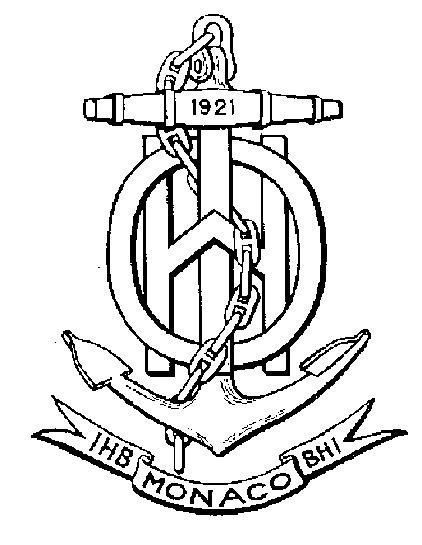 Bathymetric Surface Product SpecificationEdition 2.0.0 – WORKING DRAFTIHO Publication S-102	Published by the 	International Hydrographic Bureau	MONACOOverviewConcurrent with the advent of electronic navigation, the need for high resolution bathymetric data in the form of a bathymetric model has become a requirement to better enable the systematic fusion of temporal data such as tidal heights and also to enable the same data to be used for other applications where a shoal-biased model may not be optimal.  Furthermore, having such a model allows an ECDIS or ECS to make other intelligent adjustments such as contour intervals.The Bathymetric Surface data product described here incorporates the Navigation Surface concept. This means that, in addition to an estimation of depth and an estimate of the uncertainty associated with the depth, there is an ability to over-ride any automatically constructed depth estimates with ‘Hydrographer Privilege‘. Essentially, this is a means to specify directly the depth judged by a human observer as being the most significant in the area - irrespective of any statistical evidence to the contrary.  The original grid values that are replaced by the hydrographer are preserved in the tracking list so that they can be restored if required. IntroductionThis document describes an S-100 compliant product specification for a Bathymetric Surface Product. Much of this document has been adapted from the Format Specification Document – Description of the Bathymetric Attributed Grid Object (BAG) Version 1.0.0.  Compliance with the S-102 product specification implies logical compliance with the BAG as specified by the Open Navigation Surface Project.Bathymetric Surface data may be used alone or it may be combined with ENC or other S-100 compatible data. As such this Bathymetric Surface product specification describes one of a number of additional layers that could be integrated with other S-100 products for use with ENC.The Bathymetric Surface Data Product specification defines a content model and an exchange file format for the exchange of bathymetric coverage data. The coverage type is a quadrilateral grid coverage together with attributes.  The bathymetric coverage consists of mandatory, collocated coverages of elevation and uncertainty.  Other optional coverage may be contained as well.The encoding specified in this Product specification is based on HDF5, but as content and encoding are separated, it does not preclude transformation to other encodings such as GeoTIFF and XML.ReferencesS-100		IHO Universal Hydrographic Data ModelIHO S-100 IHO Universal Hydrographic Data Model, January 2010IHO S-44 Standards for Hydrographic Surveys 5th Edition, February 2008IHO S-4 Regulations of the IHO for International (INT) Charts and Chart Specifications of the IHO, Edition 4.6.0 – April 2016.ISO 8601:2004 Data elements and interchange formats _ Information interchange _ Representation of dates and timesISO/TS 19103:2005  Geographic information - Conceptual schema languageISO 19111:2003  Geographic information - Spatial referencing by coordinatesISO 19115:2003  Geographic information – MetadataISO 19115-2:2009  Geographic information - Metadata: Extensions for imagery and gridded dataISO 19123:2005  Geographic information - Schema for coverage geometry and functions ISO 19129:2009  Geographic information - Imagery gridded and coverage data framework ISO 19131:2007  Geographic information - Data product specificationsISO/IEC 19501:2005, Information technology — Open Distributed Processing - Unified ModellingLanguage Version 1.4.2Note: a summary of UML is given in S.100 Part 1Format  Specification  Document  -  Description  of  Bathymetric  Attributed  Grid  Object  (BAG)  - Version 1.0.0Terms, definitions and abbreviationsUse of LanguageWithin this document:“Must” indicates a mandatory requirement.“Should” indicates an optional requirement, that is the recommended process to be followed, but is not mandatory.“May” means “allowed to” or “could possibly”, and is not mandatory.Terms and DefinitionsCoordinateone of a sequence of numbers designating the position of a point in N-dimensional space  [ISO 19111]coordinate reference systemcoordinate system which is related to the real world by a datum[ISO 19123]coveragefeature that acts as a function to return values from its range for any direct position within its spatial, temporal, or spatiotemporal domain[ISO1912]EXAMPLE: Examples include a digital image, polygon overlay, or digital elevation matrix.NOTE: In other words, a coverage is a feature that has multiple values for each attribute type, where each direct position within the geometric representation of the feature has a single value for each attribute type.coverage geometryconfiguration of the domain of a coverage described in terms of coordinates[ISO 19123]direct positionposition described by a single set of coordinates within a coordinate reference system[ISO 19107]domainwell-defined set[ISO 19103]NOTE: Domains are used to define the domain set and range set of operators and functions.elevationthe altitude of the ground level of an object, measured from a specified vertical datum. [IHO:S100 GFM]featureabstraction of real world phenomena[ISO 19101]NOTE: A feature may occur as a type or an instance. Feature type or feature instance should be used when only one is meant.feature attributecharacteristic of a feature[ISO 19109]NOTE: A feature attribute type has a name, a data type and a domain associated to it. A feature attribute instance has an attribute value taken from the value domain of the feature attribute type.functionrule that associates each element from a domain (source, or domain of the function) to a unique element in another domain (target, co-domain, or range)[ISO 19107]NOTE: The range is defined by another domain.geometric objectspatial object representing a set of direct positions[ISO 19107]NOTE: A geometric object consists of a geometric primitive, a collection of geometric primitives, or a geometric complex treated as a single entity. A geometric object may be the spatial characteristics of an object such as a feature or a significant part of a featuregridnetwork composed of two or more sets of curves in which the members of each set intersect the members of the other sets in a systematic way[ISO 19123]NOTE: The curves partition a space into grid cells.grid pointpoint located at the intersection of two or more curves in a grid[ISO 19123]heightdistance of a point from a chosen reference surface measured upward along a line perpendicular to that surface[ISO 19111:2006]NOTE: Height is distinguished from elevation in that it is a directional measurement.LIDARan optical remote sensing technique that uses a laser pulse to determine distanceNOTE: LIDAR may be used to determine depth in shallow water areas.navigation surfaceA BAG data object representing the bathymetry and associated uncertainty with the methods by which those objects can be manipulated, combined and used for a number of tasks, certified for safety of navigation[ONS FSD]range<coverage>set of values associated by a function with the elements of the spatiotemporal domain of acoverage[ISO 19123]recordfinite, named collection of related items (objects or values) [ISO 19107]NOTE: Logically, a record is a set of pairs <name, item >.rectified gridgrid for which there is a linear relationship between the grid coordinates and the coordinates of an external coordinate reference system[ISO 19123]NOTE: If the coordinate reference system is related to the earth by a datum, the grid is a georectified grid.referenceable gridgrid associated with a transformation that can be used to convert grid coordinate values to values ofcoordinates referenced to an external coordinate reference system[ISO 19123]SONARa technique that uses sound propagation through water to determine distance, primarily depthmeasurementspatiotemporal domain<coverage>domain composed of geometric objects described in terms of spatial and/or temporal coordinates[ISO 19123]NOTE: The spatiotemporal domain of a continuous coverage consists of a set of direct positions defined in relation to a collection of geometric objects.surfaceconnected 2-dimensional geometric primitive, representing the continuous image of a region of a plane[ISO 19107]NOTE: The boundary of a surface is the set of oriented, closed curves that delineate the limits of the surface.tiling schemea discrete grid coverage that is used to partition data into discrete edge matched sets called tilesuncertaintyThe interval (about a given value) that will contain the true value of the measurement at a specific confidence level[IHO S44]NOTE: Errors exist and are the differences between the measured value and the true value. Since the true value is never known it follows that the error itself cannot be known. Uncertainty is a statistical assessment of the likely magnitude of this error.vectorquantity having direction as well as magnitude[ISO 19123]NOTE: A directed line segment represents a vector if the length and direction of the line segment are equal to the magnitude and direction of the vector.  The term vector data refers to data that represents the spatial configuration of features as a set of directed line segments.AbbreviationsThis product specification adopts the following convention for presentation purposes:      API	Application Programming InterfaceBAG	Bathymetric Attributed GridDS	Digital SignatureDSS	Digital Signature SchemeECDIS	Electronic Chart Display Information SystemECS	Electronic Chart SystemENC	Electronic Navigational ChartGML	Geography Markup LanguageIHO	International Hydrographic OrganizationISO			International Standards OrganizationLIDAR			Light Detection And RangingNS			Navigation SurfaceONS			Open Navigation SurfacePK			Public KeySA			Signature AuthoritySK			Secret KeySONAR			Sound Navigation And RangingUML			Universal Modelling LanguageGeneral S-102 Data Product DescriptionTitle: 	S-102 – Bathymetric Surface Product Specification	Abstract: 	This document is a product specification for bathymetric surface data which may be used alone or as an auxiliary layer of data with an ENC. It specifies a navigation surface coverage including both depth and uncertainty together with an optional tracking list of the depth changes that have been manually replaced in the surface by the hydrographer to override the statistical grid value points to ensure safety of navigation. This product specification includes a content model and separate encodings.Content: 	The Product Specification defines all requirements to which S-102 bathymetric data products must conform. Specifically it defines the data product content in terms of features and attributes within the feature catalogue. The display of features is defined by the symbols and rule sets contained in the portrayal catalogue. The Data Classification and Encoding Guide (DCEG) provides guidance on how data product content must be captured. (Annex A) In addition, Annex C will provide implementation guidance for developers.Spatial Extent:	Description: Areas specific to marine navigation.East Bounding Longitude: 180°West Bounding Longitude: -180°North Bounding Latitude: 90°South Bounding Latitude: -90° 			Purpose: 	A Bathymetric Surface Data Product contains the grid data values required to define a coverage data set representing the depth, and the associated uncertainty of that depth, of the sea or other navigable waterway together with associated metadata. The coverage data include an additional point set of values called "track changes" that provides an audit of hydrographer overrides to the original bathymetric surface to ensure the product supports safe navigation. It also provides for the inclusion of optional layers including a separation layer that provides the definition of the offsets between chart datum and mean sea level as well as the ellipsoidal surface.    The data product may be use independently or as a part of a set of auxiliary data layers to be used with ENC data or other S-100 data products. The metadata data and structure required to support the aggregation of a set of auxiliary data layers are described in S-100 Part 8 Clause 8.7.A Bathymetric Surface Data Product may exist anywhere in the maritime domain. There are no limitations to its extent. A particular supplier, such as a national hydrographic office, may establish its own series of ENCs and auxiliary data that can be used together or with other S-100 data. These series may include Bathymetric Surface data. When used together with other data layers the requirement is that the reference system be the same or be directly convertible for all layers and that the tiling schemes align.Data product specification metadataThis information uniquely identifies this Product Specification and provides information about its creation and maintenance.  For further information on dataset metadata see the metadata clause.Title:	The International Hydrographic Organization Bathymetric Surface Product SpecificationS-100 Version:	2.0.0S-10n Version: 	2.0.0Date:		TBD		Language: 	EnglishClassification: 	UnclassifiedContact: 		International Hydrographic Bureau	4 Quai Antoine 1erB.P. 445MC 98011 MONACO CEDEX
Telephone: +377 93 10 81 00
Fax: + 377 93 10 81 40URL: 		www.iho.int		Identifier: 		S-102Maintenance:		Changes to the Product Specification S-102 are coordinated by the S-100 working group of the IHO and must be made available via the IHO web site. Maintenance of the Product Specification must conform to IHO Technical Resolution 2/2007 (revised 2010).IHO Product Specification MaintenanceIntroductionChanges to S-102 will be released by the IHO as a new edition, revision, or clarification.  New EditionNew Editions of S-102 introduce significant changes. New Editions enable new concepts, such as the ability to support new functions or applications, or the introduction of new constructs or data types. New Editions are likely to have a significant impact on either existing users or future users of S-102. RevisionsRevisions are defined as substantive semantic changes to S-102. Typically, revisions will change S-102 to correct factual errors; introduce necessary changes that have become evident as a result of practical experience or changing circumstances. A revision must not be classified as a clarification. Revisions could have an impact on either existing users or future users of S-102. All cumulative clarifications must be included with the release of approved corrections revisions. Changes in a revision are minor and ensure backward compatibility with the previous versions within the same Edition. Newer revisions, for example, introduce new features and attributes. Within the same Edition, a dataset of one version could always be processed with a later version of the feature and portrayal catalogues.In most cases a new feature or portrayal catalogue will result in a revision of S-102.ClarificationClarifications are non-substantive changes to S-102. Typically, clarifications: remove ambiguity; correct grammatical and spelling errors; amend or update cross references; insert improved graphics in spelling, punctuation and grammar. A clarification must not cause any substantive semantic change to S-102. Changes in a clarification are minor and ensure backward compatibility with the previous versions within the same Edition.  Within the same Edition, a dataset of one clarification version could always be processed with a later version of the feature and portrayal catalogues, and a portrayal catalogue can always rely on earlier versions of the feature catalogues.Version NumbersThe associated version control numbering to identify changes (n) to S-102 must be as follows:New Editions denoted as n.0.0Revisions denoted as n.n.0Clarifications denoted as n.n.nSpecification ScopesThe Bathymetric Surface Data Product specification defines a content model and exchange file format for the exchange of bathymetric coverage data. The coverage type is a multi–layered quadrilateral grid coverage together with attributes.A single S-102 coverage object represents one contiguous area of the skin of the Earth at a single resolution, but can represent data at any stage of the process from raw grid to final product. The term Navigation  Surface  (NS)  is  reserved  for  a  final  product  BAG  certified  specifically  for  safety  of navigation purposes.An Application Programming Interface (API) exists which provides an abstraction from the underlying technologies as well as providing a set of methods for an application programmer to easily read and write data conforming to the BAG specification.Each  data  supplier,  such  as  a  national  hydrographic  office,  may  establish  its  own  series  of bathymetric data products that may be used independently or in conjunction with other auxiliary data layers.Scope ID: 	Global	Level:		006 - series					Level name:	BAGDataset IdentificationTitle:						S-102 Bathymetry Surface											Alternate Title:						BAG – Bathymetric Attributed Grid	Abstract: 	The Bathymetric Surface Data Product consists of a set of grid value matrix values organized to form a quadrilateral grid coverage with associated metadata representing a bathymetric depth model for an area of the sea, river, lake or other navigable water. The data set includes both depth estimate values and uncertainty estimates associated with the depth values. In addition a discrete point set called  a    "tracking  list"  allows  a  hydrographer  to  override  any  particular  grid  matrix  value  to deliberately bias the data for safety of navigation. That is, the data set can carry both measured depth information that may be used for scientific purposes as well as corrected depth information that may be used for navigation.Topic Category:	Main topics for the product, as defined by the ISO 19115 MD_TopicCategoryCode:	006 – elevation	012 – oceans	014 – inlandWatersGeographic Description:		Areas specific to marine navigation.	Spatial Resolution:	The spatial resolution, or the spatial dimension on the earth covered by the size of a grid matrix cell (nominal ground sample distance), varies according to the model adopted by the producer (hydrographic office).An S-102 dataset and Data Coverage must carry a value for maximum display scale. Each Data Coverage must also carry a value for minimum display scale. Values must be taken from the following table:Table 3.1- S-102 Minimum Display and Maximum Display Scales / Corresponding Grid Size.Purpose:	The primary purpose of the Bathymetric Surface Data Product is to support safe navigation as an auxiliary aid to navigation that may be used together with an ENC. The secondary use is as an independent source of depth information that may be used for other purposes.Language:	 					English (Mandatory), other (Optional)Classification: 						Data can be classified as one of the following:UnclassifiedRestrictedConfidentialSecretTop Secret Spatial Representation Type: 	Type of spatial representation for the product, as defined by   the ISO 19115MD_SpatialRepresentationTypeCode: 002 - grid.Point of Contact: 					Producing AgencyUse Limitation: 	For SOLAS navigation an S-102 dataset must have a corresponding S-101 ENC dataset.Data Content and structureIntroductionThe Navigation Surface concept used in the Bathymetric Surface Data Product requires that in addition to estimation of depth, an estimate of the uncertainty associated with the depth must be computed and preserved. In order to make the system suitable to support safety of navigation applications,   there is a means to over-ride any automatically constructed depth estimates with ‘Hydrographer Privilege‘, (essentially , a means to specify directly the depth determined by a human observer as being the most significant in the area - irrespective of any statistical evidence to the contrary).  The original grid values that are replaced by the hydrographer are preserved in the tracking list so that they can be restored if required.The Bathymetric Surface Data Product uses elevation for the vertical component of the BAG, as explained in clause 5.1.Figure 1 shows a high level overview of the structure of S-102. It shows that the Bathymetric Surface Data Product consists of a set of data comprising the Bathymetric Attributed Grid plus a Digital Certification Block. The Digital Certification Block is mandatory when the data product is produced for navigational purposes so that the user can trace whether the data has been certified. The BAG consists of a version tag plus other metadata, together with coverages consisting of elevation values and an uncertainty as two collocated coverages as well as the tracking list. S-102 used the IHO S-63 Data Protection Scheme to ensure certification and authentication.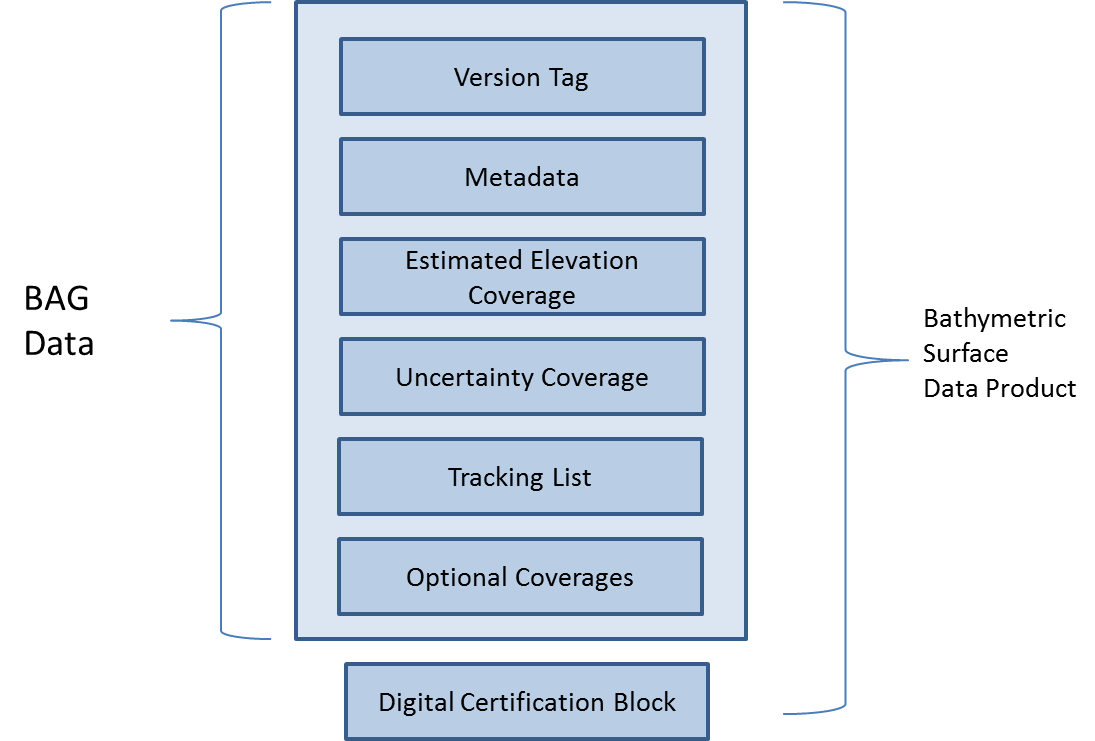 Figure 4.1 - Overview Structure of S-102Thus, the Bathymetric Surface Data Product is a hybrid of coverage(s), as defined in IHO S-100 Part 8, and Information Types as defined in IHO S-100 Part 4, together with a point set tracking list. This is described in clause 4.2.Application SchemaThe Application Schema for S-102 is a template application schema. That is, it does not resolve all attributes and allows some choice. This means that an implementer, such as a national hydrographic office, can produce another application schema as a profile of this application schema that makes additional choices. For example, the choice of whether to use a tiling scheme and which tiling scheme to use is left open. An implementer, such as a national hydrographic office, can select the tiling scheme,  extent,  resolution  and  other  parameters  most  appropriate  for  their  situation. Since the general structure is defined by the template Application Schema, common software that supports the S-102 template schema is able to support national and other more specific profiles.The Application Schema Data Set Structure is shown in Figures 2 and 3. They show a number of classes specialized for use in S-102 and two sets of implementation classes. An actual data set of S-102 bathymetry data only contains the implementation classes. All of the required attributes from the other classes in the application schema are satisfied by statements within the product specification. This approach to producing the application schema1 results in a very simple structure for implementation.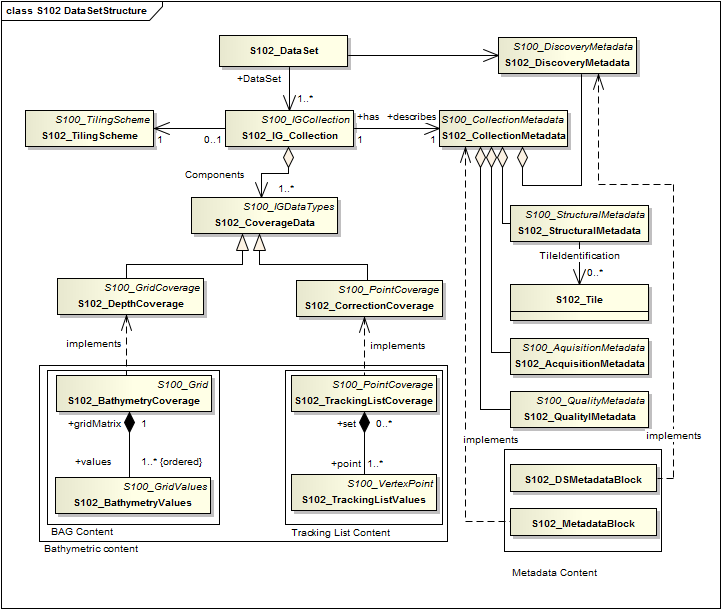 Figure 4.2 - Data Set Structure of S-102The model in Figure 4.2 states that:An S-102 data set (S102_DataSet), which is inherited from S100_DataSet, references an S-102 Image and Gridded Data Collection (S102_IGCollection). The relationship allows a 1 to many (1..*) multiplicity which means that there may be multiple instances of S-102 data collections. Each collection may or may not correspond to a tiling scheme, and each S102 DataSet   would   correspond   to   a   single   tile.   The   S-102   discovery   metadata   class (S102_DiscoveryMetadata) describes the metadata entities required for the identification of the entire data set. The required discovery metadata is implemented through the S102_DSMetadataBlock class.An instance of an S-102 Image and Gridded Data Collection (S102_IGCollection) which is a subtype of S100_ IGCollection, is described by a set of S-102 Collection Metadata (S102_CollectionMetadata). This relationship is 1 to 1 meaning that there is one set of collection metadata for each instance of S102_IGCollection. There is a large choice of metadata that may be used in a S-100 compliant data product. Only a small amount of this metadata is mandated by ISO 19115 for discovery. The choice of metadata is discussed in clause 9.2.5. Much of the metadata can be resolved as part of the product specification. Only that metadata that varies IG_collection item to item needs be included in the S102_MetadataBlock implementation class.An S-102 Image and Gridded Data Collection also optionally makes reference to a tiling scheme. This is discussed further in clause 4.2.2.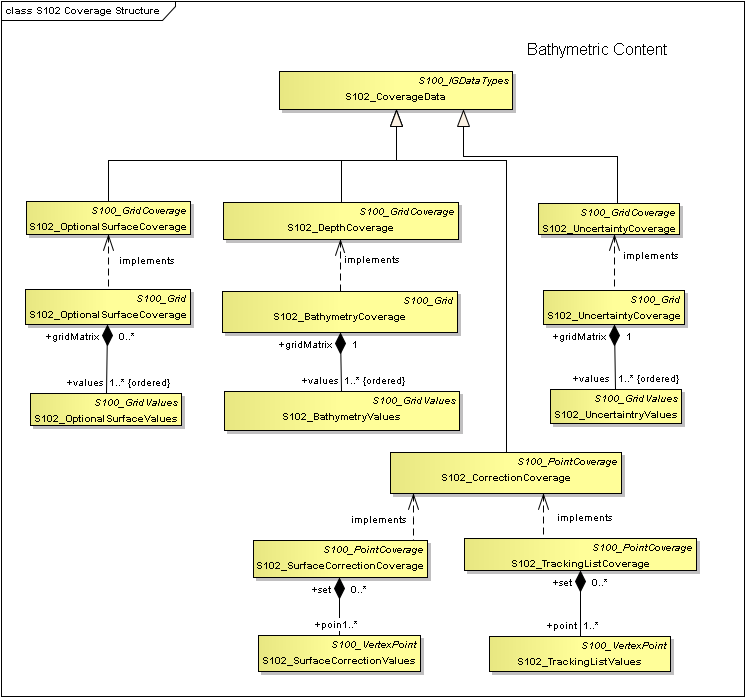 Figure 4.3 - Coverage Structure of S-102The model in Figure 3 states that:There are two coverage types in this application schema. The first is a set of discrete Quadrilateral  Grid  Coverages  called  S102_DepthCoverage  and S102_UncertaintyCoverage and S102_OptionalSurfaceCoverage all of which it inherits from (S100_GridCoverage). Many of the parameters of the coverage are described in the product  specification. These  implementation  classes  are  co-registered,  co-geospatially located datasets.The second coverage type is discrete point set coverage called S102_CorrectionCoverage and the S102_TrackingListCoverage. The S102_TrackingListCoverage consists of a set of discrete points that correspond to locations which had corrective overrides applied. (I.E. A hydrographer may explicitly specify depth values at specific points to deliberately ensure safety of navigation.) The S102_CorrectionCoverage is provided for pedigree. A coverage function to determine depth would operate on the resultant conflated continuous mathematical surface. The conflation function simply replaces specific values from the S102_BathymetryValues grid values matrix with the corresponding overriding values.Application Schema Implementation ClassesThe implementation classes for the template application schema are shown in Figure 4. The attributes are shown for the coverage related classes together with the attribute classes.In order to simplify the implementation a number of defaults are assumed for S-102. These defaults make the implementation very simple, and ensures an instance of an S-102 Bathymetric Surface Product Specification in HDF5 encoding parallels the Navigation Surface implementation from the Open Navigation Surface Working Group. In the following sub clauses the default values are emphasised so that they do not need to be encoded when generating an encoding of the implementation classes.   However, if specified they must assume the stated values unless other options are stated.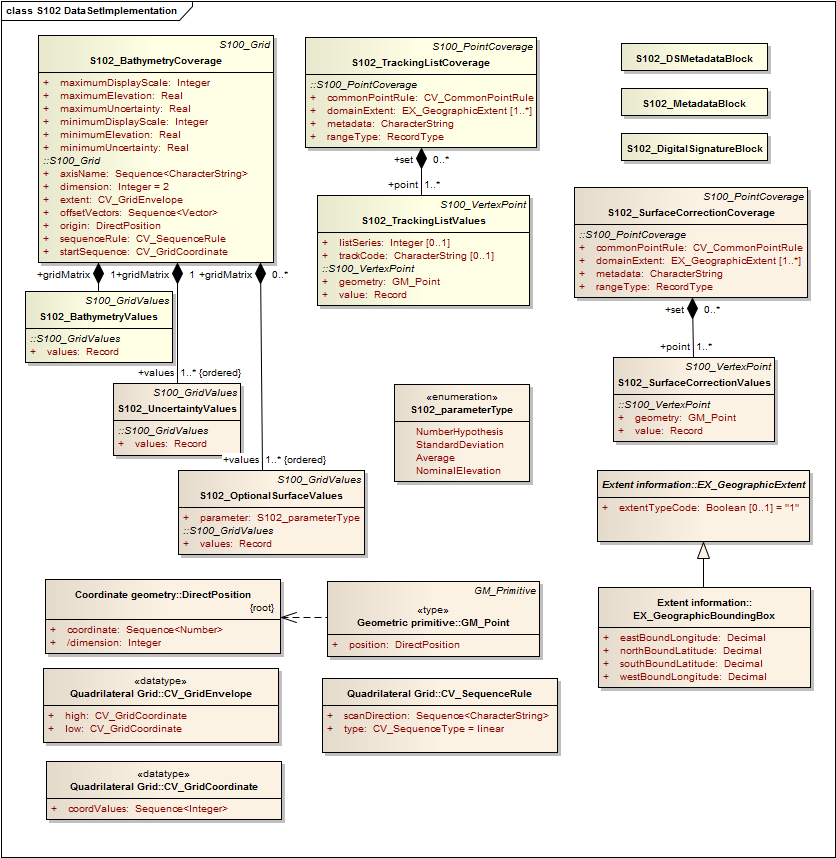 Figure 4.4 - Implementation of Classes of S-102Implementation Classes DescriptionS102_BathymetryCoverageS102_BathymetryCoverage semanticsThe class S102_BathymetryCoverage has the attributes minimumElevation, maximumElevation, minimumUncertainity, and maximumUncertainty which bound the depthEstimate attribute and the uncertainity attribute from the S102_BathymetryValues record and S102_UncertaintyValues record and the inherited attributes origin, offsetVectors, dimension, axisName, extent, sequenceRule, and startSequence from S100_Grid and CV_Grid. The origin is a position in a specified coordinate reference system, and a set of offset vectors specify the direction and distance between the grid lines. It also contains the additional geometric characteristics of a rectified grid.minimumElevationThe attribute minimumElevation has the value type Real and describes the lower bound of the depth estimate for  all  the  depthEstimate  values  in  S102_BathymetryValues  record.  This attribute  is required. There is no default.maximumElevationThe attribute maximumElevation has the value type Real and describes the upper bound of the depth estimate for  all  the  depthEstimate  values  in  S102_BathymetryValues  record.  This attribute  is required. There is no default.minimumUncertaintyThe attribute minimumUncertainty has the value type Real and describes the lower bound of the uncertainty of the depth estimate for all the depthEstimate values in S102_BathymetryValues record. This attribute is required. There is no default.	maximumUncertaintyThe attribute maximumUncertainty has the value type Real and describes the upper bound of the uncertainty of the depth estimate for all the depthEstimate values in S102_BathymetryValues record. This attribute is required. There is no default.originThe attribute origin has the value class DirectPosition which is a position that shall locate the origin of the rectified grid in the coordinate reference system. This attribute is required. There is no default.offsetVectorsThe attribute offsetVectors has the value class Sequence<Vector> that shall be a sequence of offset vector elements that determine the grid spacing in each direction. The data type Vector is specified in ISO/TS 19103. This attribute is required. There is no default.dimensionThe attribute dimension has the value class Integer that shall identify the dimensionality of the grid. The value of the grid dimension in this product specification is 2. This value is fixed in this product specification and does not need to be encoded.axisNameThe attribute axisName has the value class Sequence<CharacterString> that shall be used to assign names to the grid axis. The grid axis names shall be "Latitude" and "Longitude" for unprojected data sets or ―Northing‖ and ―Easting‖ in a projected space.extentThe attribute extent has the value class CV_GridEnvelope that shall contain the extent of the spatial domain of the coverage. It uses the value class CV_GridEnvelope which provides the grid coordinate values for the diametrically opposed corners of the grid. The default is that this value is derived from the bounding box for the data set or tile in a multi tile data set.sequenceRuleThe attribute sequenceRule has the value class CV_SequenceRule that shall describe how the grid points are ordered for association to the elements of the sequence values. The default value is "Linear". No other options are allowed.startSequenceThe attribute startSequence has the value class CV_GridCoordinate that shall identify the grid point to be associated with the first record in the values sequence. The default value is the lower left corner of the grid. No other options are allowed.S102_BathymetryValuesS102_BathymetryValues semanticsThe class S102_BathymetryValues is related to S102_BathymetryCoverage by a composition relationship in which an ordered sequence of depthEstimate values provide data values for each grid cell. The class S102_BathymetryValues inherits from S100_Grid.valuesThe attribute values has the values class Record which is a sequence of value items that shall assign values to the grid points. There is a single value in each record in the S102_BathymetryValues class which provides the depthEstimate for the grid cell.  The definition for the depth type is defined by the depthCorrectionType attribute in the S102_BAGDataIdentification class.S102_UncertaintyValuesS102_UncertaintyValues semanticsThe class S102_UncertaintyValues is related to S102_BathymetryCoverage by a composition relationship in which an ordered sequence of uncertainty values provide data values for each grid cell.valuesThe attribute values has the values class Record which is a sequence of value items that shall assign values to the grid point. There is a single value in each record in the S102_UncertaintyValues class which provides the uncertainty for the grid cell.  The definition of the type of data in the values record is defined by the verticalUncertaintyType attribute in the S102_BAGDataIdentification class.S102_OptionalSurfaceValuesS102_OptionalSurfaceValues semanticsThe class S102_OptionalSurfaceValues is related to S102_BathymetryCoverage by a composition relationship in which an ordered sequence of optional values provide data values for each grid cell forming  a  surface  for  an  optional  parameter.  The  parameter  type  is  specified  in  the  attribute parameter. Note, there may be 0 or more S102_OptionalSurfaceValues per S102_BathymetryCoverage.parameterThe attribute parameter identifies the type of data in the values record.valuesThe attribute values has the values class Record which is a sequence of value items that shall assign values to the grid point. There is a single value in each record in the S102_OptionalSurfacesValues class which provides the parameter value for the grid cell.  The definition of the type of data in the values record is defined by the parameter attribute.DirectPositionDirectPosition semanticsThe class DirectPosition hold the coordinates for a position within some coordinate reference system.coordinateThe attribute coordinate is a sequence of Numbers that hold the coordinate of this position in the specified reference system.dimensionThe attribute dimension is a derived attribute that describes the length of coordinate.CV_GridEnvelopeCV_GridEnvelope semanticsThe  class  CV_GridEnvelope  provides  the  grid  coordinate  values  for  the  diametrically  opposed corners of an envelope that bounds a grid. It has two attributes.lowThe attribute low shall be the minimal coordinate values for all grid points within the envelope.  For this specification this represents the Southwestern coordinate.highThe attribute high shall be the maximal coordinate values for all grid points within the envelope.  For this specification this represents the Northeastern coordinate.CV_GridCoordinateCV_GridCoordinate semanticsThe class CV_GridCoordinate is a data type for holding the grid coordinates of a CV_GridPoint.coordValuesThe attribute coordValues has the value class Sequence Integerthat shall hold one integer value for each dimension of the grid. The ordering of these coordinate values shall be the same as that of the elements of axisNames. The value of a single coordinate shall be the number of offsets from the origin of the grid in the direction of a specific axis.CV_SequenceRuleCV_SequenceRule semanticsThe class CV_SequenceRule contains information for mapping grid coordinates to a position within the sequence of records of feature attribute values. It has two attributes.typeThe attribute type shall identify the type of sequencing method that shall be used. A code list of scan types is provided in S-100 Part 8. Only the value ―linear‖  shall be used in S-102, which describes scanning row by row by column.scanDirectionThe attribute scanDirection has the value class Sequence<CharacterString> a list of axis names that indicates the order in which grid points shall be mapped to position within the sequence of records of feature attribute values. The scan direction for all layers in S-102 is "Longitude" and "Latitude" or west to east, then south to north.S102_TrackingListCoverageS102_ TrackingListCoverage semanticsThe class S102_TrackingListCoverage has the attributes domainExtent, rangeType, CommonPointRule and metadata inherited from S100_PointCoverage. The S102_TrackingList Coverage is a discrete point coverage which is used to track overriden nodes in the S102_BathymetryCoverage by allowing a hydrographer to apply a bias for safety of navigation.  The attribute metadata provides one method of linking the metadata to the coverage inherited from S-100, however it is not required in S-102 because there is no need for specific metadata at the feature (class) level. The attribute commonPointRule is also not required because the value has been established for the whole of the S-102 data product to be "average". The attribute rangeType takes on the value class RecordType. This is modelled by the composition of multiple instances of S102_TrackingListValues. Therefore only the attribute domainExtent is required, and it has a default value.domainExtentThe attribute domainExtent has the value class EX_GeographicExtent which describes the spatial boundaries of the tracking list elements within the bounds established by CV_GridEnvelope for the S102_BathymetryGrid. The default is the bounds established by the attribute CV_GridEnvelope.S102_TrackingListValuesS102_TrackingListValues semanticsThe class S102_TrackingListValues has the attributes trackCode and listSeries and the attributes geometry, and value inherited from S100_VertexPoint and CV_GeometryValuePair. The tracking list is a discrete coverage used to furnish the set of values that were overriden in the S102_BathymetryValues class. In order to assure alignment of tracking list values with the grid cells in the bathymetry coverage grid, the reference system for the tracking list is the bathymetry coverage quadrilateral grid.The trackCode value and the listSeries value provide context for the override a value from the bathymetry coverage. The trackCode value is a text string that describes the reason for the override.trackCodeThe optional attribute trackCode has the value type CharacterString which may contain a text string describing the reason for the override of the corresponding depth and uncertainty values in the bathymetry coverage. This is a user definable field with values defined in the lineage metadata.listSeriesThe attribute listSeries has the value type Integer which contains an index number into a list of metadata elements describing the reason for the override of the corresponding depth and uncertainty values in the bathymetry coverage.geometryThe attribute geometry has the value class GM_Point which is a position that shall locate the tracking list value. When the S102_TrackingListCoverage discrete coverage and the S102_BathymetryCoverage are conflated the values that are overridden in the sequence of the attribute S102-BathymetryValues are located by position. The value class is GM_Point which is the x, y grid post coordinate of the coverage.valueThe attribute value has the value class Record which is a sequence of value items that shall assign values to the discrete grid point. There are two values in each record in the S102_ TrackingListValues class. These are the depth and the uncertainty values that were overridden in corresponding grid coverages.S102_SurfaceCorrectionCoverageS102_SurfaceCorrectionCoverage semanticsThe class S102_SurfaceCorrectionCoverage has the attributes domainExtent, rangeType, CommonPointRule and metadata inherited from S100_PointCoverage. The S102_SurfaceCorrectionCoverage is a discrete point coverage which is used to provide vertical offset of the nodes in the S102_BathymetryCoverage to mathematical or geopotential surfaces. The attribute metadata provides the definition of the values in each values record. The attribute domainExtent is required.   The attribute commonPointRule is not required because the value has been established for the whole of the S-102 data product to be "average". The attribute rangeType takes on the value class RecordType. This is not required for S-102 because it defaults to a ―Simple List‖. No other value is allowed.domainExtentThe attribute domainExtent has the value class EX_GeographicExtent which describes the spatial boundaries of the surface correction coverage within the bounds established by CV_GridEnvelope for the S102_BathymetryGrid. The default is the bounds established by the attribute CV_GridEnvelope.parameterThe attribute parameter defines the optional layer of values in the S102_SurfaceCorrectionValues It is of type parameterType.S102_SurfaceCorrectionValuesS102_SurfaceCorrectionValues semanticsThe class S102_SurfaceCorrectionValues has the attributes geometry and value inherited from S100_VertexPoint and CV_GeometryValuePair. The correction surface is a discrete coverage used to furnish the set of values that can be used to perform a vertical shift of values in the S102_BathymetryValues class. These are point values that are used to construct a coarse surface used for referencing the bathymetric coverage to mean sea level, the ellipsoid or any other specified dataum.geometryThe attribute geometry has the value class GM_Point which is a position that shall locate the surface corrector value. When the S102_SurfaceCorrectionCoverage discrete coverage and the S102_BathymetryCoverage are conflated the values provide offsets to shift the bathymetric values in the vertical.  The value class is GM_Point which is a coordinate related to the reference system of the bathymetry coverage quadrilateral grid.valueThe attribute value has the value class Record which is a sequence of value items that shall assign values to the discrete grid point. These are defined in the metadata attribute in the S102_SurfaceCorrectionCoverage.GM_PointGM_Point semanticsThe class GM_Point is taken from ISO 19107 and is the basic data type for a geometric object consisting of one and only one point. It has one attribute.positionThe attribute position is derived from DirectPosition for the geometry primitive GM_Point. In order to assure alignment of tracking list values with the grid points in the bathymetry coverage grid, the reference system for the tracking list is the bathymetry coverage quadrilateral grid. This means that the position attribute corresponds to a grid point. For a uniform quadrilateral grid this is the row and column of the grid point position.EX_GeographicExtentEX_GeographicExtent semanticsThe class EX_GeographicExtent is a metadata class from ISO 19115. It is a component of the metaclass EX_Extent. The use of EX_Extent is optional. When used it describes the spatial boundaries of the Tracking List elements within the bounds established by CV_GridEnvelope for the S102_BathymetryGrid. That is, the tracking list may carry information corresponding only to a portion of the spatial extent covered by the S102_BathymetryGrid. There is one attribute and one subtype.ExtentTypeCodeThe attribute extentTypeCode is a Boolean value. It is used to indicate whether the bounding polygon/box encompasses an area covered by the data or an area where data is not present. In S102 it is set to 1.EX_GeographicBoundingBoxEX_GeographicBoundingBox semanticsThe class EX_GeographicBoundingBox is a metadata class from ISO 19115. It is a subtype of the abstract  class  EX_GeographicExtent.  It  defines  a  bounding  box  used  to  indicate  the  spatial boundaries of the tracking list elements within the bounds established by CV_GridEnvelope for the S102_BathymetryGrid. It has four attributes.westBoundLongitudeThe attribute westBoundLongitude is a coordinate value providing the west bound longitude for the bound.eastBoundLongitudeThe attribute eastBoundLongitude is a coordinate value providing the east bound longitude for the bound.southBoundLatitudeThe attribute southBoundLatitude is a coordinate value providing the south bound longitude for the bound.northBoundLatitudeThe attribute northBoundLatitude is a coordinate value providing the north bound longitude for the boundTiling Scheme (Partitioning)Tiling is a technique to decompose an area of interest into smaller more manageable chunks of data or partition. Each tile for an S-102 Bathymetry data   product is a complete bathymetry grid with a depth and uncertainty coverage and optional tracking list together with metadata that is edge matched to adjacent tiles.A Tiling scheme is a second higher level discrete grid coverage where the tiles are the value items of the discrete coverage. As such a tiling scheme requires a complete description as a coverage.The tiling scheme does not have to be described with the data set, but it is necessary that the data set be able to index into the tiling scheme, and that the tiling scheme be well documented and able to be referenced.Figure 8 shows the S102_TilingScheme structure. This structure is inherited from S-100. It is left general in order to accommodate different tiling schemes to be used by different data producers or national hydrographic offices.The current S-102 assumes the Tiling Scheme is defined externally.  However, a tile identifier is contained in the XML metadata as defined in S102_Tile.  Future enhancements to this specification will include the capability of specifying a tiling scheme internally as defined by S102_TIlingScheme and a sequence of S102_Tiles internally plus include the collection of datasets in a single package.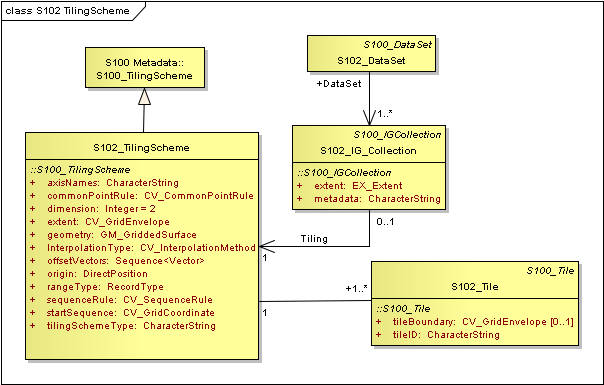 Figure 4.5 - S-102 Tiling SchemeTable 4.1 provides a description of each attribute of the S102_TilingScheme class attributes.Table 4.1 - Tiling Scheme descriptionFeature Catalogue IntroductionThe S-102 Feature Catalogue describes the feature types, information types, attributes, attribute values, associations and roles which may be used in the product. The S-102 Feature Catalogue is available in an XML document which conforms to the S-100 XML Feature Catalogue Schema and can be downloaded from the IHO website.Note, for Imagery and Gridded Data, a coverage is a type of feature so a product specification may not contain a “catalogue” with the exception of the environmental parameter the dataset models. Therefore much of this clause may be irrelevant.Feature Types S-102 is a coverage feature product.  The content information is described in terms of a coverage feature model and a feature catalogue.A coverage is a type of feature so a Bathymetry Surface Product specification does contain features. There are four coverages defined which along with the associated metadata are the Bathymetry Surface Product Specification. The bathymetry depth coverage and the uncertainty coverage and any optional surface coverage are discrete coverages. The fourth coverage is the discrete point coverage that corresponds to the tracking list of original values and uncertainties. These four entries compose the feature catalogue.Geographic Geographic (geo) feature types form the principle content of the dataset and are fully defined by their associated attributes and information types.Meta  Meta features contain information about other features within a data set. Information defined by meta features override the default metadata values defined by the data set descriptive records. Meta features must be used to their maximum extent to reduce meta attribution on individual features.In S-102 there are no meta features. Feature RelationshipA feature relationship links instances of one feature type with instances of the same or a different feature type. There are three common types of feature relationship: Association, Aggregation and Composition.S-102 uses only one type of feature relationship, : Association..4.3.3.1	AssociationAn association is used to describe a relationship between two feature types that defines relationships between their instances.Example: A S102_IG_Collection may contain a (0 or 1) S102_TilingScheme.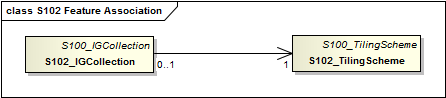 Figure 4.6: Feature AssociationInformation TypesInformation types are identifiable pieces of information in a dataset that can be shared between other features. They have attributes but have no relationship to any geometry; information types may reference other information types.AttributesThe following clauses specify the different types of attributes that may be used in a product specification.  They may be either simple or complex.S-102 defines attributes as either simple or complex.Simple AttributesTable 4.2 – S-102 Simple AttributesComplex AttributesComplex attributes are aggregations of other attributes that are either simple or complex.  The aggregation is defined by means of bindings.Dataset TypesIntroductionBathymetric Surface datasets are represented as a discrete array of points contained in a regular grid. The general structure for a regular grid is defined in IHO S-100 Part 8. Regular Grid S-102 CoveragesThe major components of the Bathymetric Surface product are the coverages.  At a minimum a Bathymetric Surface product (called a Bathymetric Attributed Grid (BAG)) must have two coverages. The general structure of each is defined in IHO S-100 Part 8 as a georectified grid.  Metadata defining the axes, dimensions, and geolocation parameters are found in the metadata in the MD_GridSpatialRepresentation and other classes defined in ISO 19115.  Furthermore the two coverages are co-located.  Each of these contains a two-dimensional matrix organized in row major order, and starting from the south-western most data point, where each value is defined to be at an exactly  specified  geographic  point  (or  grid  node),  hence  negating  the  need  for  horizontal uncertaintiesThe units of the elevation values are metres, and the sign convention is for z to be positive for values above the vertical datum. The reference vertical datum for the BAG is one of the mandatory Metadata items. This sign convention follows directly from the right hand coordinate system definition to which the standard adheres.The unknown state for elevation is defined to be 1,000,000.0 (1.0e6).The uncertainty values are expressed as positive quantities at a node.  As detailed in clause 12.2 the uncertainty grid supports multiple definitions of vertical uncertainty. This allows BAGs to span the expected range of data products from raw, full resolution grid to final compiled product. For example, a BAG at the stage of final survey data processing should contain uncertainty information germane to the survey data itself and intended to be used for information compilation. A recipient of a BAG file can refer to the uncertainty definition in the Metadata to gain an understanding of how the uncertainty was computed.The undetermined state for uncertainty is defined to be 1,000,000.0 (1.0e6).The values associated with the optional coverages, with the exception of “Nominal Elevation” are expressed as positive quantities at a node.  Nominal Elevation is an elevation coverage where the depths would be resolved by a fathometer assuming a sound velocity of 1500 m/sec.  The type of parameter associated with the values of an optional coverage are described in clause 4.2.1.1.4.2.The undetermined state for any optional value is defined to be 1,000,000.0 (1.0e6).Tracking ListThe tracking list contains a simple list of the original elevation and uncertainty values from any node of the surface that has been modified to account for hydrographer over-rides of the basic surface definition (e.g., as originally computed by an algorithmic method). The tracking list dataset and corresponding information contained in the metadata exist to provide an audit trail record of changes made to the data by manual intervention.Surface CorrectionsThe purpose of this optional coverage is to preserve vertical surface corrections.  The coverage can have one or more values per point for performing the vertical transformation from the elevation vertical datum to other user-specified datum(s).  The optional coverage supports any floating point value, so corrections to other surfaces, like uncertainty, can also be stored in the same coverage.  This coverage will likely be sparser than the full resolution grid spacing of the elevation, uncertainty, and other optional data surfaces.   A regularly spaced grid topography or a set of irregularly spaced coordinates, represented as a point coverage, may comprise this dataset. The intended approach is that the S-102 producer provides sufficient data density to allow a simplistic inverse distance interpolation scheme so that correction values can be computed any of the elevation nodes.ExtensionsThe Bathymetric Surface Product Specification is extensible. This includes both extensions to the content model and to the encodings supporting the content model. Extensions are optional coverages and not required for a file to be qualified nor do they invalidate a compliant product. Additional layers of information not related to the bathymetric scope of this product specification should be defined in separate S.100 and S.10x compliant layers.Dataset TypesIn order to facilitate the efficient processing of S-102 data the geographic coverage of a given maximum Display Scale may be split into multiple datasets. The discovery or exchange metadata of a dataset must list all extents or the Data Coverage features contained within that dataset and their assigned scale attributions.Data Coverage rulesEach S-102 dataset must only have a single extent as it is a coverage feature.Datasets with the same maximum display scale may overlap, however the set of all extents these datasets must not overlap. This rule applies even if several producers are involved. There must be no overlapping data of the same maximum Display Scale, except at the agreed adjoining national data limits, where, it is difficult to achieve a perfect join, a buffer to be agreed to by the national authorities may be used in this situation. In order to facilitate the efficient processing of S-102 data the geographic coverage of a given maximum Display Scale may be split into multiple datasets. The discovery or exchange metadata of a dataset must list all extents or the Data Coverage features contained within that dataset and their assigned scale attributions.Dataset Loading and UnloadingA new algorithm based on producer defined dataset display scales (minimum and maximum) for dataset loading and unloading within a navigation system is prescribed in S-102 in order for the appropriate coverage to be viewed at the mariner’s selected viewing scale. This will simplify the process for navigation systems, giving clear and concise rules on how and when data is loaded and unloaded. Dataset Loading and Unloading AlgorithmS-102 shall conform to the S-101 dataset loading and unloading algorithm for use within navigation systems. See S-101 ENC Product Specification 0.0.2, clause 4.7.1 - Figure 7, Data Loading and Unloading Algorithm.Geometry <S-100 Part 7><Geometric representation is the digital description of the spatial component of an object as described in S-100 and ISO 19107. Specify which S-100 Level of Geometry is to be used in the product specification.> Coordinate Reference Systems (CRS) Introduction The geo-referencing for a S102 Bathymetric Surface product shall be node-based, referenced from the southwestern-most node in a grid. Each sample in a grid represents the value in the grid at a point location at the coordinate specified, rather than an estimate over any area with respect to the coordinate. The reference position included in the metadata shall be given in the coordinates used for the grid, and shall contain sufficient digits of precision to locate the grid with accuracy no worse than a decimetre on the surface of the ellipsoid of rotation of the chosen horizontal datum.The Coordinate Reference System information is defined in the manner specified in S-100.  The coverage can be specified in any projected coordinate system supported in IHO S-100 Part 6. However, no transformation methods are provided.   Note the vertical datum is defined through a second association role to a vertical reference system.Spatial Reference SystemAll coverages in the Bathymetric Surface Product Specification are geo-rectified, simple uniform quadrilateral grids as defined in IHO S-100 Part 8.All S102 Bathymetric Surface product coverages shall be represented with a right-handed Cartesian coordinate system. This system shall have the x-axis oriented towards positive eastings (for projected grids), or east (for geographic grids), and y-axis oriented towards positive northings (for projected grids), or north (for geographic grids). These definitions imply that the z-axis for the sounding data is positive away from the center of mass of the earth (i.e., is positive up), rather than the usual hydrographic convention of positive down (i.e., deeper depths are larger numbers and negative depths are above datum). User-level code is free to make this reflection if required, but must write the data using the positive-up convention. In order to make this distinction clear, the term ―elevation‖ is used for the vertical component of the BAG, rather than ―depth‖. The uncertainty component of the BAG shall have the same coordinate system as the elevation component, with the exception that the z-axis is unipolar, and therefore the concept of direction of positive increase is irrelevant.The grid data in a S102 Bathymetric Surface coverage (either elevation or uncertainty, and any other surfaces that may be added) shall be organized as a uniform quadrilateral grid in row-major order from west to east, and south to north Thus, the first sample of the grid is the node at the southwest corner of the grid with location as specified by the geo-referencing parameters, the second is one grid resolution unit to the east of that position and at the same northing or latitude, and the third is two grid resolution units to the east and at the same northing or latitude. For C columns in the grid, the (C+1)th sample in the grid is located one grid resolution unit to the north, but on the same easting, or longitude, as the first sample in the grid.Horizontal Coordinate Reference SystemFor ENC the horizontal CRS must be EPSG: 4326 (WGS84). The full reference to EPSG: 4326 can be found at www.epsg-registry.org.Horizontal Coordinate Reference System:		EPSG: 4326 (WGS84)				Projection: 											NONETemporal reference system: 						Gregorian CalendarCoordinate reference system registry: 			EPSG Geodetic Parameter Registry Date type (according to ISO 19115):  		 	002 - publicationResponsible party:  	International Organisation of Oil and Gas Producers (OGP) URL:  										 		 	http://www.ogp.org.uk/Coordinate reference system identifier (CRSID):  Code space:Vertical Coordinate Reference SystemAll valid S-102 datasets shall be represented with a right-handed Cartesian coordinate system. This system shall have the x-axis oriented towards positive eastings (for projected grids), or east (for geographic grids), and y-axis oriented towards positive northings (for projected grids), or north (for geographic grids). These definitions imply that the z-axis for the sounding data is positive away from the center of mass of the earth (i.e., is positive up), rather than the usual hydrographic convention of positive down (i.e., deeper depths are larger numbers and negative depths are above datum). User-level code is free to make this reflection if required, but must write the data using the positive-up convention. In order to make this distinction clear, the term “elevation” is used for the sounding component of the BAG, rather than “depth”. The uncertainty component of the BAG shall have the same coordinate system as the elevation component, with the exception that the z-axis is unipolar, and therefore the concept of direction of positive increase is irrelevant.Temporal Reference SystemThe temporal reference system is the Gregorian calendar for date and UTC for time. Time is measured by reference to Calendar dates and Clock time in accordance with ISO 19108:2002, Temporal Schema clause 5.4.4. A date-time variable will have the following 16-character format: yyyymmddThhmmssZ.  Data Quality As defined in IHO S-100 Part 4c the data quality for the elevation coverage is also defined as a co- located coverage, uncertainty. Uncertainty is defined as the vertical uncertainty at each node location. The uncertainty coverage supports multiple definitions of vertical uncertainty.Data Capture and ClassificationThere are a number of sounding techniques, including SONAR and LIDAR that are used to capture bathymetric data. It is permitted, but not required, to include data acquisition information in the metadata of an S-102 Bathymetric Surface product. The metadata class S102_AcquisitionMetadata has been defined, but the information elements to populate this metadata class should be identified in a national profile of S-102.MaintenanceMaintenance and Update Frequency:	Datasets are maintained by replacement on a tile or dataset basis. That is, the entire data product or tile within a data set including its coverages (elevation/depth, uncertainty, and tracking list point set coverage) and the associated metadata are replaced as a unit.  This is unlike S-101 vector data that may be updated incrementally. However, coverage data must be considered as a unit at least at the tile level. This is because processing is done on the entire tile to produce the data product. Any replacement tile will include its own tracking list (when a tracking list is used) to deliberately bias the information for safety of navigation. Also each replacement tile or data set must have its own digital signature.Data Source:Data producers must use applicable sources to maintain and update data and provide a brief description of the sources that were used to produce the dataset.  Production Process:Data Producers should follow their established production processes for maintaining and updating datasets.PortrayalIntroductionThis clause describes options for displaying bathymetric surface data as an auxiliary layer with ENC or other S-100 compatible data. Three portrayal options are discussed, and are intended to enhance mariner decision without cluttering the navigation display. S-102 portrayal options:Display of soundings extracted from an S-102 dataset.Generation and display of S-102 derived depth contours.Generation and display of safety contour and associated depth zones Display of Soundings Extracted from an S-102 DatasetBathymetric surface data products contain discrete grid data values representing depth, and the associated uncertainty of that depth, of the sea or other navigable water way. Through the use of sounding selection and thinning routines, S-100 compliant systems can display a field of soundings extracted directly from the S-102 product. In addition to extracting and displaying soundings from the S-102 data set, the mariner will have the ability to display associated uncertainty for visible soundings. See clause 9.3.2 for additional information.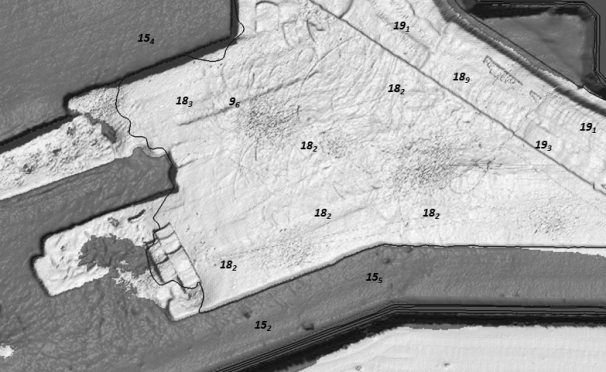 Figure 9.1 – Display of S-102 Extracted SoundingsSounding Selection and Display ParametersThe selection and display of soundings will take place within the ECDIS. See IHO S-4 Chart Specifications, Clause 400 Representation of Depth: General, B-412 Soundings for guidance.Numerical display of Associated UncertaintyUncertainty information, while not immediately visible to the mariner, can be temporally visualized by placing the cursor over visible soundings extracted from S-102 data. If the sounding is selected, the associated uncertainty will remain displayed until another sounding is selected. Uncertainty information will be displayed as black text inside a white box (zero transparency) with a black border (1 pixel line thickness).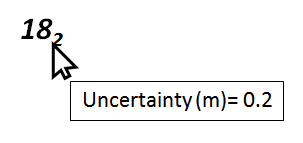 Figure 9.2 – Display of uncertainty by cursor selection.9.3 Generation and Display of S-102 Derived Depth ContoursIn nautical charting a depth contour connects points of equal elevation below chart datum. Depth contours have traditionally been generated by the charting authority at time of chart compilation. With the addition of S-102 the ECDIS has the ability to generate and display enhanced depth contours using mariner provided context parameters. This capability exists within extents of an S-102 dataset. The creation of S-100 compliant contours is a three-step process involving surface generalization, contour creation, followed by feature designation. Clauses 9.4.1 and 9.4.2 provide a high level description on surface generalization and contour creation. 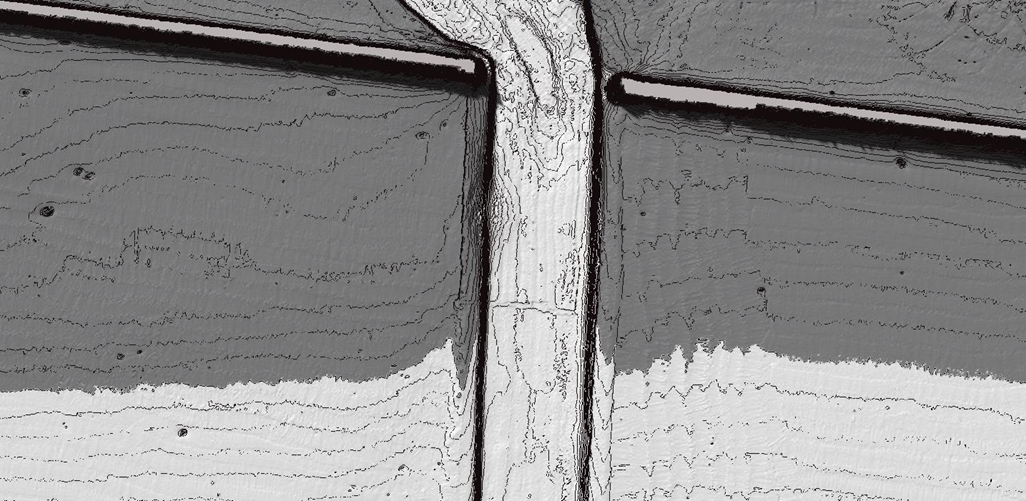 Figure 9.3 – S-102 Enhanced Contours9.3.1 Pre-Depth Curve Generation - Generalization of S-102 DatasetS-102 datasets are gridded at pre-defined resolutions to support specific ENC libraries (see Table 1, Minimum Display and Maximum Display Scales with Corresponding Grid Size). While these datasets cannot be used to in conjunction with larger scale charting products, the surface can be generalized to support navigation with smaller scale ENC libraries. While surface generalization results in a coarser gridded dataset, it is important to note that the process described in Annex G preserves all shoal depths including any hydrographer designated soundings.  All surface generalization must conform to the resolutions defined in table 1.See Annex G for more detailed information on this process.9.3.2 Depth Contour GenerationSee IHO S-4 Chart Specifications, Clause 400 Representation of Depth: General, B-411 Depth Contours and Shallow Water Tint, for guidance on creating depth contours.9.3.3 Contour Feature DesignationS-102 derived depth contours are single coded thick lines, conforming to the following colour token for chart display.   Table 9.1 Depth Contour Colour Token9.4 Generation and Display of Safety Contour and Associated Depth Zones S-101 product specifications state that the mariner has the ability to define own-ship safety contour, selected from among displayed contours in the SENC. The addition of an S-102 dataset enhances this capability, providing means to render and display the safety contour and associated depth zones directly from the grid. As S-102 data is ingested the ECDIS will perform two operations using the current value for safety contour: 1) delineation and display of depth zones shades, and 2) generation of a safety contour. The functionality defined below will only exist within the extents of the S-102 dataset.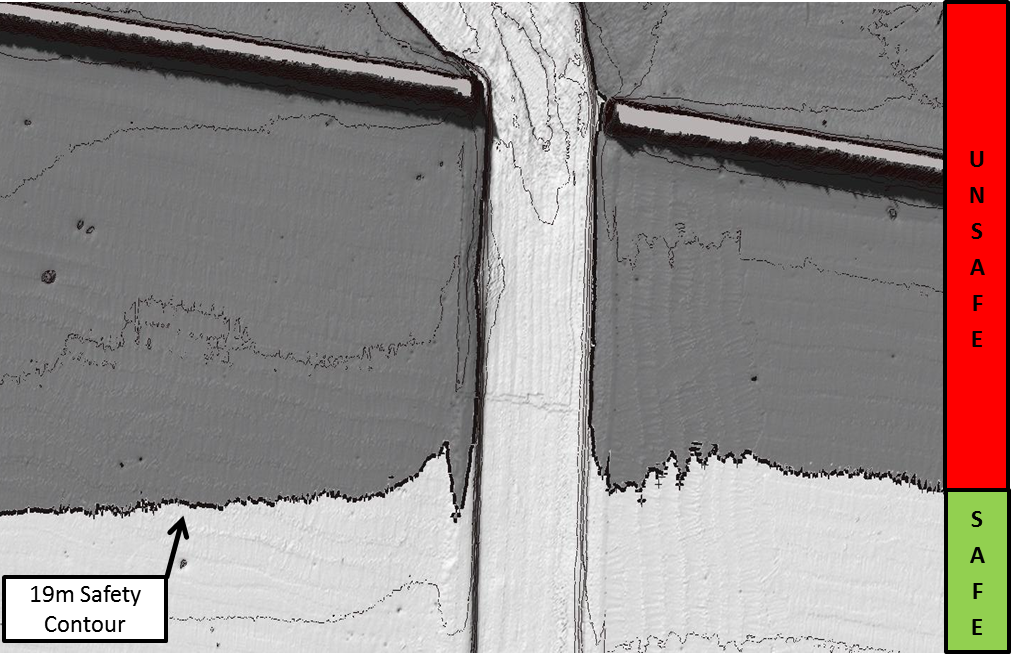 Figure 9.4 – Display of Safety Contour w/ Depth Zones (1m contours)9.4.1 Gridded Dataset VisualizationThe mariner will have the option to visualize S-102 data as a sun-illuminated or static (flat) surface. The depiction of sun-illumination requires the entry of a sun azimuth and corresponding elevation. Recommended values for sun azimuth angle and elevation defined in Table 9.X. Table 9.2 – Sun Azimuth and Elevation Values9.4.2 Depth Zone ShadingS-101 product specification, clause C2.3.8.2, discusses how depth zone shades are defined by the safety contour. The addition of S-102 data enhances this capability. Using the mariner defined or default safety contour value (30m), S-102 can be coloured to represent the following zones.Table 9.3 – Deep and Shallow Depth Zones.9.4.3 Generation of Safety Contour from S-102 DataAs discussed in clause 9.4, the addition of an S-102 dataset provides the ability to generate and display S-100 compliant contours. This capability includes the generation of a safety contour as defined by the mariner’s own-ship safety contour value or an ECDIS default safety contour value (30m).See IHO S-4 Chart Specifications, Clause 400 Representation of Depth: General, B-411 Depth Contours and Shallow Water Tint, for guidance on creating depth contours.9.4.4 Safety Contour Feature DesignationAn S-102 derived safety contour is double-coded by a thick line and conforms to the following colour token for chart display.   Table 9.4 Safety Contour Colour Token9.4.5 TransparencyS-102 dataset transparency must be adjusted to match current S-101 display settings (Table 9.X). The level of opaqueness is represented by the value alpha. A value of 1 represents zero transparency. A value of 0 represents 100% transparency. Table 9.5 – Transparency values for S-102 Dataset 9.4 .6 Numerical Display of Grid Node Depth and Associated UncertaintyGrid node depth and associated uncertainty, while not immediately visible, can be temporally visualized by placing the cursor over individual grid nodes of the S-102 dataset. Nodal information will be displayed as black text inside a white box (zero transparency) with a black border (1 pixel line thickness).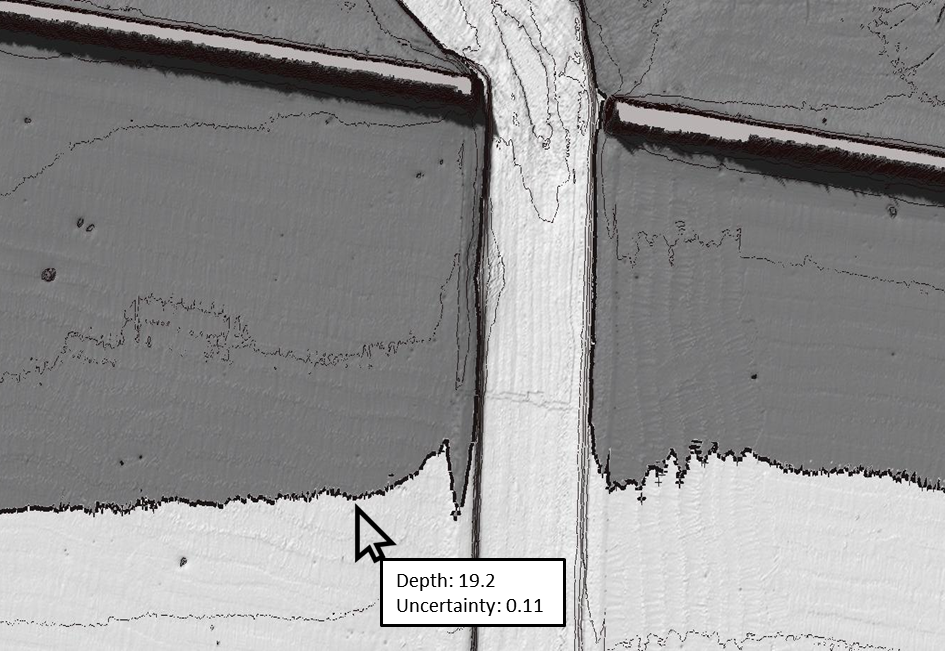 Figure 9.5 – Display of Grid Node Depth and Associated UncertaintyData Product format (encoding)IntroductionThe S-102 data set must be encoded using the Hierarchical Data Format standard, Version 5 (HDF5).  Format Name:			HDF-5Version:			1.8Character Set:			UTF-8Specification:			https://www.hdf5group.orgData Product Delivery IntroductionThis clause describes how S-102 data will be delivered from the charting authority to the mariner.  Units of Delivery:		Exchange Set			Transfer Size:				10 to 256 MB, see clause 11.2.1.1.		Medium Name:				Digital Data Delivery	Other Delivery Information:	Each dataset must be contained in a physically separate, uniquely identified file on the transfer medium.Each exchange set has a single exchange catalogue which contains the discovery metadata for each dataset and references to any support files.An exchange set is encapsulated into a form suitable for transmission by a mapping called an encoding. An encoding translates each of the elements of the exchange set into a logical form suitable for writing to media and for transmission online. An encoding may also define other elements in addition to the exchange set contents (This is media identification, data extents etc…) and also may define commercial constructs such as encryption and compression methods.If the data is transformed in S-102 it must not be changed. This product specification defines the encoding which must be used as a default for transmission of data between parties. The encoding encapsulates exchange set elements as follows:Mandatory ElementsS-102 datasets – HDF encoding Exchange Catalogue – the XML encoded representation of exchange set catalogue features [discovery metadata]. Optional ElementsS-102 Feature Catalogue – If it is necessary to deliver the latest feature catalogue to the end user it may be done using the S-102 exchange set mechanism for datasetsS-102 Portrayal Catalogue - If it is necessary to deliver the latest portrayal catalogue to the end user it may be done using the S-102 exchange set mechanism for datasets.DatasetDatasets Two types of dataset files may be produced and contained within an exchange set: New dataset and new edition of a dataset (base dataset): Including new information which has not been previously distributed by updates.  Each new edition of a dataset must have the same name as the dataset that it replaces.  Cancellation:  The dataset is cancelled and is deleted from the system.  Dataset sizeMultiple delivery options exist including wireless transfer to platform and/or pier-side data transfer. The following file size limits are recommended for these options: Datasets must not exceed 10MB for transmission (wireless to platform).Datasets must not exceed 256 MB for physical media transfer to platform.Dataset file naming CCXXXXXXXX.EEEThe file name forms a unique identifier where:CC - the first two characters identify the issuing agency (mandatory). the third to tenth characters are optional and may  be used in any way by the producer to provide the unique file name. The following characters are allowed in the dataset name, A to Z, 0 to 9 and the special character _ (underscore). .EEE – new editions use 102 (mandatory). the maximum number of characters is ten.Support FilesThis Data Product requires no support files.Support File NamingThis Data Product requires no support files.Exchange CatalogueThe exchange catalogue acts as the table of contents for the exchange set. The catalogue file of the exchange set must be named S102ed1.CAT. No other file in the exchange set may be named S102ed1.CAT.  The contents of the exchange catalogue are described in Clause 12.MetadataIntroductionThe Metadata elements used in the Bathymetric Surface product are derived from S-100 and from ISO 19115 and ISO 19115-2. Optionally additional metadata may be derived from ISO 19130 and ISO 19130-22  especially metadata relating to the SONAR equipment which may have been used to acquire the bathymetric data.There are only a few elements in the ISO 19115 metadata standard that are mandatory and these relate only to the use of the metadata for identification and pedigree of the data set. A minimum level of data identification is required for all applications including database applications, web services and data  set  production.    However,  S-102  requires  certain  metadata  attributes  which  are  used  to geolocate the dataset as well as lineage attribution which define processes used to establish the tracking list and establish a pedigree for the data.The elements are related in a metadata schema, and include definitions and extension procedures. There exist both mandatory and conditional metadata elements. Only a few metadata elements are mandatory but the inclusion of some of the optional metadata elements establish a situation where other metadata elements are conditionally made mandatory.The following table outlines the core metadata elements (mandatory and recommended optional) required for describing a geographic information data set. The codes indicate: "M" mandatory, "O" optional' "C" conditional as defined in ISO 19115. The table indicates how the mandatory, optional and conditional core metadata are handled in S-102.Table 12.1 – S-102 Handling of Core Metadata Elements Discovery MetadataMetadata is used for a number of purposes. One high level purpose is for the identification and discovery of data. Every data set needs to be identified so that it can be distinguished from other data sets and so it can be found in a data catalogue, such as a Web Catalogue Service. The discovery metadata applies at the S102_DataSet level and at the S102_IG_Collection level. That is, there is discovery data for the whole data set and for those data sets that are composed of several tiles there is also equivalent discovery metadata for each tile.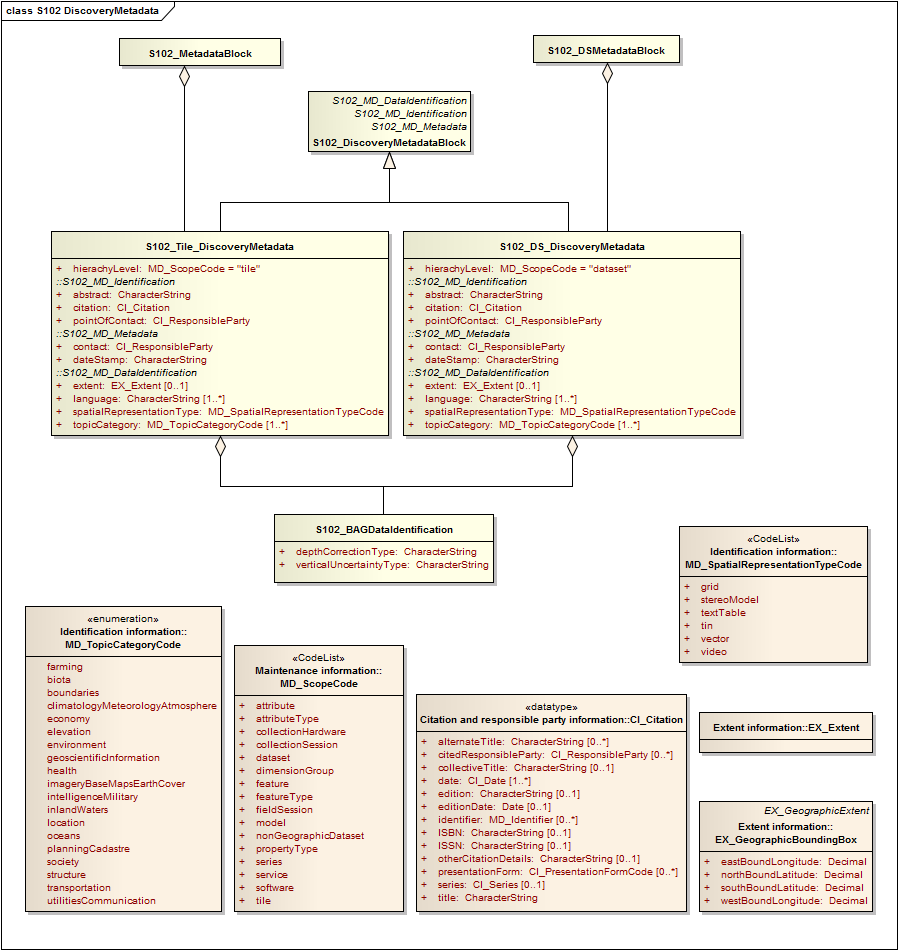 Figure 12.1 – S-102 Discovery MetadataFigure     12.1     shows  the     S102_DiscoveryMetadataBlock.    It     has     two subtypes S102_DS_DiscoveryMetadata and S102_Tile_DiscoveryMetadata. The only difference is that the hierachyLevel code is set to "dataset" for the whole data set and "tile" for a tile. These two classes implement the metadata classes from ISO 19115. First implementation classes have been developed corresponding to each of the ISO 19115 classes that have been referenced in which only the applicable attributes have been included. The classes S102_DS_DiscoveryMetadata and S102_Tile_DiscoveryMetadata inherit their attributes from these S-102 specific implementation classes. In addition an additional component S102_BAGDataIdentification has been added.This model provides the minimum amount of metadata for a Bathymetry Surface data product. Any of the additional optional metadata elements from the source ISO 19115 metadata standard can also be included.Table 12.2 provides a description of each attribute of the S102_DiscoveryMetadataBlock class attributes.Table 12.2 - S102_DiscoveryMetadataBlock class attributes.The class S102_BAGDataIdentification provides an extension to the metadata available from ISO 19115. The verticalUncertaintyType attribute was added to allow the BAG to accurately describe the source and meaning of the encoded Uncertainty coverage.  The depthCorrectionType was also added to define if and how the elevations are corrected (i.e. true depth, depth ref 1500 m/sec, etc.). Tables 12.3 and 12.4 provide a description.Table 12.3 - Code defining the type of sound velocity correctionTable 12.4 - Code defining how uncertainty was determinedStructure MetadataStructure metadata is used to describe the structure of an instance of a collection, including any reference to a tiling scheme. Since constraints can be different on separate files (for example they could be derived from different legal sources), or security constraints may be different, the constraint information becomes part of the structure metadata. The other structure metadata is the grid representation and the reference system.Figure 12.2 shows the S102_StructureMetadataBlock. The metadata block is generated by the inheritance of attributes from a number of ISO 19115 metadata classes, and S-100 class for tiling and two implementation classes for the horizontal and vertical reference system. This makes the metadata block a simple table.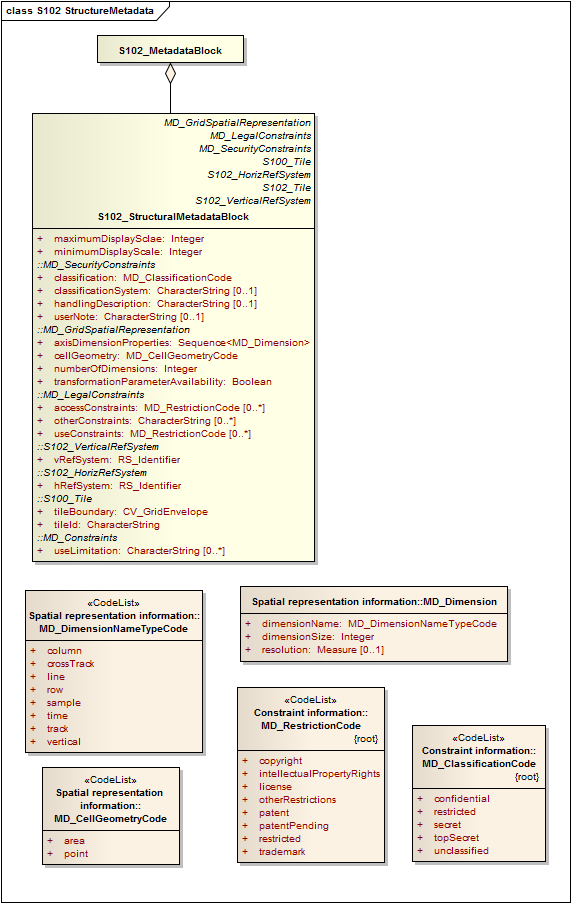 Figure 12.2 – S-102 Structure MetadataTable 12.5 provides a description of each attribute of the S102_StructureMetadataBlock class attributes.Table 12.5 - S102_StructureMetadataBlock class attributes.Quality MetadataQuality metadata is used to describe the quality of the data in an instance of a collection.  Figure 7 shows the S102_QualityMetadataBlock. The S102_QualityMetadataBlock derives directly from the ISO 19115 class DQ_DataQuality. However its components S102_LI_Source and S102_LI_ProcessStep are generated by the inheritance of attributes from the ISO 19115 classes LI_Scope and LI_ProcessStep. Only some of the attributes of the referenced ISO 19115 classes are implemented. In addition the class S102_Bag_ProcessStep has been added.  This extension allows internal Tracking List entries to be associated with a unique entry in the metadata so that the changes can be properly attributed, described and easily referenced.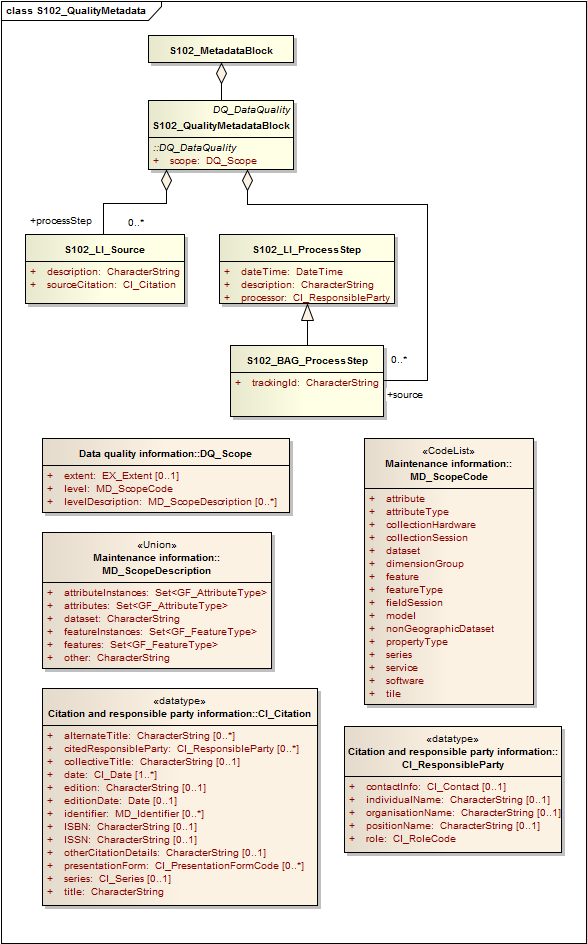 Figure 12.3 S-102 Quality MetadataTable 12.6 provides a description of each attribute of the S102_QualityMetadataBlock class attributes and those of its components.Table 12.6 - Quality Metadata Block descriptionAcquisition MetadataAcquisition metadata to a Bathymetric Surface Product Specification profile that they are developing nationally. The classes derive from ISO 19115, 19115-2, 19130 and 19130-2. The later document 19130-2 contains description of SONAR parameters.Exchange Set MetadataFor information exchange, there are several categories of metadata required: metadata about the overall exchange catalogue, metadata about each of the datasets contained in the catalogue, and metadata about the support files that make up the package.Figures 12.4 to 12.7 outline the overall concept of an S-102 exchange set for the interchange of geospatial data and its relevant metadata. Figure 12.4 depicts the realization of the ISO 19139 classes which form the foundation of the exchange set. The overall structure of S-102 metadata for exchange sets is modelled in Figures 12.5 and 12.6. More detailed information about the various classes is shown in Figure 12.7 and a textual description in the tables at clause 12.6.The discovery metadata classes have numerous attributes which enable important information about the datasets and accompanying support files to be examined without the need to process the data, for example, decrypt, decompress, load etc.  Other catalogues can be included in the exchange set in support of the datasets such as feature and portrayal. The attribute “purpose” of the support file metadata provides a mechanism to update support files more easily. 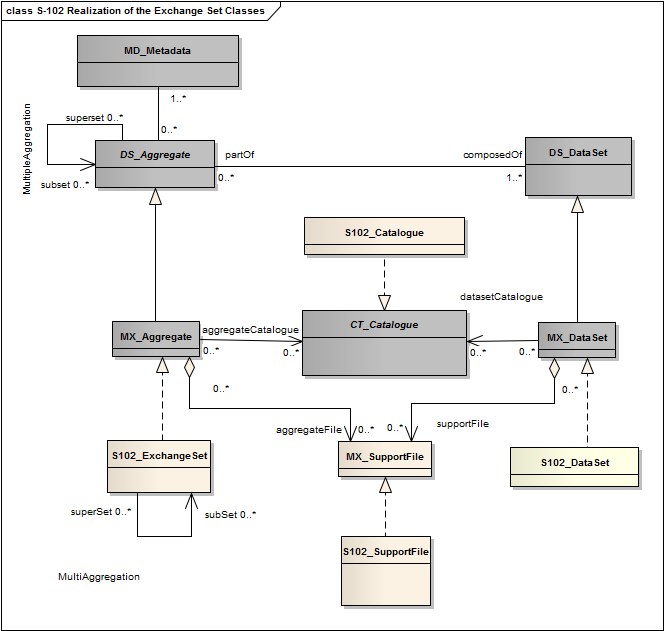 Figure 12.4 Realization of the Exchange Set Classes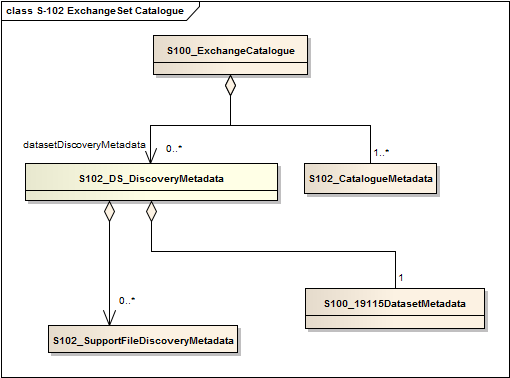 Figure 12.5 – S-102 ExchangeSet Catalogue 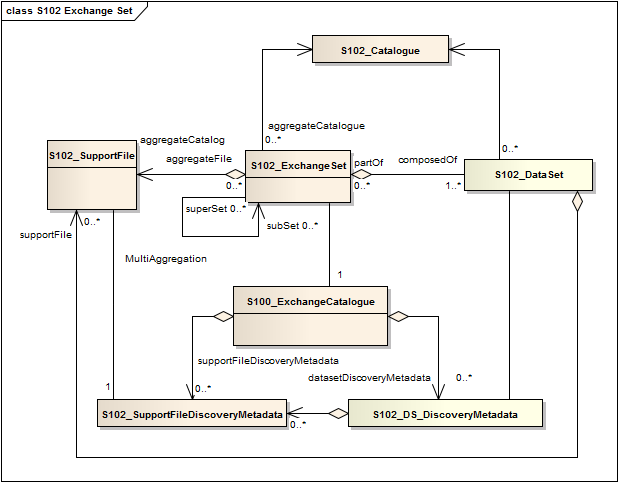 Figure 12.6 - S-102 Exchange Set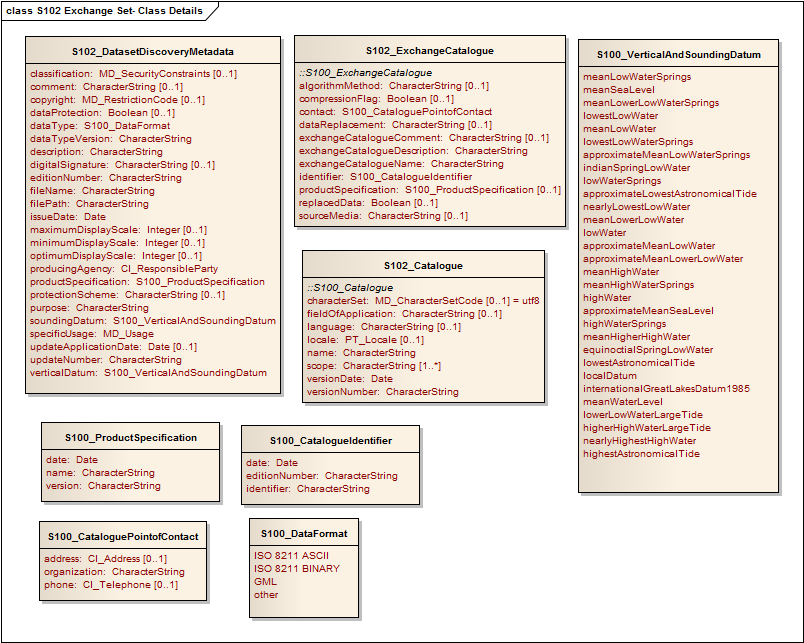 Figure 12.7 S-102 Exchange Set - Class DetailsThe following clauses define the mandatory and optional metadata needed for S-102.  In some cases the metadata may be repeated in a national language.  If this is the case it is noted in the Remarks column.Language The exchange language must be English. Other languages may be used as a supplementary option. National geographic names can be left in their original national language using the complex attribute Feature Name. Character strings must be encoded using the character set defined in ISO 10646-1, in Unicode Transformation Format-8 (UTF-8). A BOM (byte order mark) must not be used.S102_ExchangeCatalogueEach exchange set has a single S100_ExchangeCatalogue which contains meta information for the data and support files in the exchange set. S102_CatalogueIdentifierS102_CataloguePointofContactS102_DatasetDiscoveryMetaDataS102_DataCoverageS102_VerticalAndSoundingDatumS102_DataFormatS102_ProductSpecificationS102_SupportFileDiscoveryMetadata S102_SupportFileFormatS102_SupportFilePurposeS102_CatalogueMetadataS102_CatalogueScopeAnnex A - Data Classification and Encoding GuideThe current Bathymetric Surface product utilizes the Hierarchical Data Format version 5 or HDF5 as its encoding. HDF5 is an architecture-independent software library and file format that allows for the storage and retrieval of large, complex datasets.  HDF5 files are organized in a hierarchical structure, with two primary structures; groups and datasets.An HDF5 ―Group‖ provides the top-level structure for the data contents of the Bathymetric Surface product.   The major subcomponents are defined using the HDF5 ―Dataset‖  types, and ―Attribute‖ types.  Within each ―Dataset‖, further structural decomposition is specified via the DATATYPE and DATASPACE parameters.  ―Attributes‖ are included were appropriate to provide ―Dataset‖ specific metadata.      Following the high level file structure described in Figure 1, the specific HDF5 type definitions that define the BAG encapsulation structure are illustrated in Figure A1.Group ―BAG_root {Attribute ―BAG VersionDataset ―metadata {DATATYPE	StringDATASPACE	1-dimension, 0-NDATASET {―XML…} }Dataset ―elevation {DATATYPE	Floating point 4bytes DATASPACE	2-dimensions, 0-N, 0-M DATASET {Attribute ―Minimum Elevation Value Attribute ―Maximum Elevation Value}} Dataset ―uncertainty {DATATYPE	Floating point 4bytes DATASPACE	2-dimensions, 0-N, 0-M DATASET {Attribute ―Minimum Uncertainty ValueAttribute ―Maximum Uncertainty Value}}Dataset ―<optional>{DATATYPE	Floating point 4bytes DATASPACE	2-dimensions, 0-N, 0-M DATASET {}}Dataset ―tracking list {DATATYPE	bagTrackingListItemDATASPACE	1-dimension, 0-N DATASET {Attribute ―Tracking List Length}}Dataset ―vertical datum corrrector { 	DATATYPE	surfacecorrector DATASPACE	1-dimension, 0-N DATASET {}		}}Figure A1 - Structure of BAG Data Encoding using HDF5Table A1 provides a description the Bathymetric Surface product HDF5 encoding root group.Table A1 - BAG Root GroupTable A2 defines the metadata items used within the BAG I/O library.  These items must be present and properly defined for I/O operations to succeed.  Note that this listing of metadata items does not specify the mandatory metadata items required by the ISO 19115 standard.  The ―XML Tag Nesting‖ Column specifies the XML element within the ISO 19139 implementation of ISO 19115 where the values are to be defined. The full schema is distributed in the source tree.Table A2 - Group Level Metadata – Grid ParametersTable A3 Elevation Dataset AttributesTable A4 Uncertainty Dataset AttributesTable A5 Tracking List Dataset AttributesTable A6 Definition of Contents of the BAG Tracking List ItemTable A7 Optional Dataset AttributesA.1 Application Program InterfaceA.1.1 Application Program GeneralAll HDF5 access and XML parsing are abstracted from the applications programmer in a BAG Application Programmers Interface.A.1.2 Structure of the Source TreeThe source code for the BAG access library can be obtained  from http://www.opennavsurf.org.  The directory structure for the source tree is outlined below.  The BAG Application Programming Interface (API) is defined in the api sub-directory, with the primary interface defined in bag.h. User-level code should not use any of the deeper interface functions (i.e. those not declared for public consumption in bag.h) since they do not present a uniform reporting structure for errors and return codes.  Special instructions for compilation and the structure of the library are in a readme.txt file in the top level directory. Other readme.txt files provide detailed information throughout the remainder of the source tree.Table A7 Source Tree Structure of the BAG APIA.1.3 Basic Data AccessThe BAG API supports a standard open/read-write/close process for dealing with BAG files, using bagFileOpen() and bagFileClose() to open/close existing files, and bagFileCreate() to create new files.    When  creating  files,  the  user  is  responsible  for  filling  out  a  bagData  structure  with  the appropriate  parameters  and  data  (see  bag.h  for  definitions)  before  calling  bagFileCreate(); appropriate XML metadata is required to create a BAG file, bagInitDefinitionFromFile() can be used, or bagInitDefinitionFromBuffer() can be used if the XML has already been read into memory.  A convenience function, bagInitDefinitionFromBag(), for use with pre-existing BAGs will also initialize the BAG definition from the BAG file‘s Metadata dataset.The information required to access a BAG file is held in the bagHandle structure that is returned from bagFileOpen() or bagFileCreate(). This must be preserved throughout any process transaction with a BAG file. User level code cannot use bagHandle directly since it is opaqued in bag_private.h. However, access functions such as bagGetDataPointer() can be used to obtain any relevant information from the structure, such as a pointer to the data definition arrays, so that user-level code can access file-global definitions like the number of rows or columns in the data grids.Once the file is open, data can be read either node by node using bagReadNode() or bagReadNodeLL() for projected and geographic grids, respectively (the type of grid can be found from the metadata), by row using bagReadRow(), within a sub-region using bagReadRegion() or as a full dataset using bagReadDataset().  The last three functions operate in node space, using row/column indices into the array rather than projected or geographic coordinates.   Equivalently named calls (e.g., bagWriteNode(), bagWriteNodeLL()) are available to write data.   Note that all data in the mandatory elements are single-precision floating point numbers, but the access calls use pointer-to-void formal parameters in order to opaque this restricted data type for future expansion.The BAG structure is a uniform grid, defined by the geo-referencing point and a grid resolution in east and north directions.  Therefore, no coordinates are required on a per-node basis since they may be computed implicitly from the row/column of the node in question.  To assist in this, calls such as bagReadNodePos(), bagReadRowPos() or bagReadDatasetPos() augment the similarly named calls described previously by computing the positions of the rows and columns, which are returned in two linear arrays (one for vertical position of the rows, and one for the horizontal position of the columns) with respect to the grid‘s coordinate system.  Note that this is the only recommended way of computing physical coordinates for nodes, and these positions cannot be computed subsequent to the read/write call.A.1.4 Optional DatasetsThe BAG structure allows for the storage of optional datasets that are co-registered with the elevation and uncertainty grids.  The function bagCreateOptionalDataset() stores one of the optional datasets in the file. Functions bagWriteOptRegion(), bagWriteOptRow() and bagWriteOptNode().bagGetOptDatasets() returns the number of and the names of optional datasets the a BAG. bagGetOptDatasetInfo( )returns a handle to a particular optional dataset.  As with the write functions bagReadOptRegion(), bagReadOptRow() and  bagReadOptNode() return values in the optional dataset.A.1.5 Surface CorrectorsBAG 1.4 provides the functionality for vertical transformation of the stored surfaces. The premise is that the data are generally reduced to a chart datum. In order to modify the vertical datum of a dataset, offsets from the ellipsoid and mean sea level must be preserved. The BAG takes a more general approach storing up to 10 correctors per location. These correctors can be applied at data retrieval via api functions which use an inverse distance weighted function to interpolate a corrector for a node.bagCreateCorrectorDataset()      is      used      to      store     the      correctors      in      the      BAG.bagWriteCorrectorVerticalDatum() writes the name of a particular datum attribute.bagGetNumSurfaceCorrectors()     returns the number of correctors for each node. bagReadCorrectorVerticalDatum() reads the name of a particular corrector. bagReadCorrectedDataset(), bagReadCorrectedRegion(), bagReadCorrectedRow() and bagReadCorrectedNode() return dataset values, respectively, with the corrector applied.A.1.6 Metadata AccessXML metadata is treated as a simple binary stream of bytes.   The XML stream can be read and written with bagReadXMLStream() and bagWriteXMLStream() respectively.   When complete, the user code should call bagFreeXMLMeta() so that any dynamically allocated memory associated with the XML data parser is released.Additionally  there  is  an  interface  defined  in  the  BAG_XML_LIB  which  consist  of  a  set  of  data structures and functions for retrieving and creating the XML metadata.  Data structures are defined for: IDENTIFICATION_INFO, MD_LEGAL_CONSTRAINTS, MD_SECURITY_CONSTRAINTS, DATA_QUALITY_INFO, SPATIAL_REPRESENTATION_INFO, REFERENCE_SYSTEM_INFO,  and RESPONSIBLE_PARTY.  The CreateXmlMetadataString() function builds a valid, well formed XML string.  There is a GetAllStructures()function which populates data structures mentioned above and there are functions for retrieving each structure independently if desired.A.1.7 Tracking List AccessThe tracking list component of the BAG file is accessed via direct calls.  The number of elements in the list can be read with bagTrackingListLength(), and individual nodes in the list may be obtained using bagReadTrackingListIndex() using linear indexing into the list.  Multiple tracking list items can be read at a time according to a number of different criteria:bagReadTrackingListNode() returns all of the items associated with a particular grid node, bagReadTrackingListCode() returns all items which are tagged with a particular reason code, and bagReadTrackingListSeries() returns all items which are tagged with the same metadata series number (i.e., which were all generated with one metadata lineage entry).  Similarly named routines to write tracking list entries are also included.  If required, the nodes of the tracking list can be sorted according to any of the criteria above using routines such as bagSortTrackingListByNode(), bagSortTrackingListBySeries(), etc.A.1.8 Error Codes and ReportingAll routines from bag.h return error codes from the bagError enumerated type, which is split into sections corresponding to the components of the library.  Human-readable errors messages are available by passing the error code as an argument to bagGetErrorString().HDF-5 ENCODINGB.1 IntroductionThe Hierarchical Data Format 5 (HDF5) was developed by the HDF Group as a file format for the transfer of imagery and gridded data.  This annex depicts a format for the sharing of gridded bathymetric/topographic data between computer systems and organizations.  It defines a specific structure that can be used to transmit files containing data types and structures specific to S-100.For S-102 purposes, an HDF5 file is structured to contain Groups and sub-Groups, each of which may consist of Attributes and Datasets, which themselves may contain have group level and well as item level Attributes.  Datasets are designed to hold large amounts of numerical data and may be used to hold bathymetric/topographic, uncertainties, track list, metadata and vertical datum corrections.  These datasets can hold data of a simple or complex nature, where a given value is composed of multiple parts.  Attributes are designed to hold single-valued information which apply to Groups and Datasets.It should be noted that not all S-100 data formats are readily available in HDF5.  Predefined HDF5 data formats include Integer (16/32/64 bit), Float (Real), Character (String), Enumerations but not Boolean, Date, Time or DateTime formats. Additionally, data can be of the type Compound which is multipart type containing fields composed of the previously mentioned data types.  In S-102, Integers are used for Boolean variables and Character for Date, Time and DateTime.The general structure of a S-102 product can be expressed as organized in HDF5 as show below.  There is a single sub-Group containing multiple Datasets.  The Datasets that are multidimensional are correlated at the common index within the array.  For example, elevation [n][m] corresponds to uncertainty [n][m].  The exception to this is the Dataset called vertical_datum_corrections, which contains a dataset specific dimensional definition and requires calculation to be performed in order to correlate with the others.  The single dimension datasets contain information that corresponds to the multidimensional or the file as a whole. The metadata for this structure is stored in the same named Dataset under BAG_root.Table B1 Source Tree Structure of the BAG APIB.2 MetadataThe metadata is contained in the same named Dataset and consists of a Character string containing the metadata as expressed as an XML string.B.3 DatasetsBoth the elevation and uncertainty Datasets are two dimensional arrays of gridded data where the lower left row and column {0,0} represents the southwestern most location as defined by the metadata.  In the case of elevation, the values may be representative of both bathymetric or topographic data.  Topographic values are expressed in the positive value and bathymetric values in the negative.  Uncertainty values represent an estimate of the Total Propagated Error (TPU) of the elevation.  These values are expressed as absolute values and therefore are always positive.  With both Datasets a value of 10000000.0 represents a null value.Table B2 Elevation SampleTable B2 Uncertainty Sample	The metadata Dataset is composed of a Character array containing the XML that defines the metadata for the gridded data contained within the HDF5 file.	The tracking_list is a compound Dataset which contains a log of any grid nodes that where overridden by the processing software or analyst during compilation of the data.  This Dataset will always be present but can have a length of zero items if no overrides where performed.  Each item in this Dataset is composed of the row/col of the overridden node, the original depth and uncertainty at the node, a track code and a list series.  The example in the table below shows what an entry in the tracking_list Dataset would look like.Table B3 Tracking List Sample	The vertical_datum_corrections Dataset contains information that will allow software reading the HDF5 file to adjust the values in the elevation dataset between Mean Sea Level (MSL), the ellipsoid and the local datum at which data was collected.  Each item within the Dataset is defined a a single dimensional floating-point array of length 3.   The first two elements of this array define the conversion values used to adjust the elevation data.  The last element defined the error in this conversion factor, which is currently defined by the EGM2008 model.	This Dataset is not bound by the location or resolution as defined in the metadata as it is a grid of the datum model and is usually at a resolution coarser than the data grid. It contains a series of Attributes that define the lower left location of Dataset, as well as, the resolution of the data contained within.  These attributes, along with the number of rows and columns allow for the calculation of the upper right extent of this Dataset.  In addition, this Dataset also contains Attributes that define the surface type and a definition of the local datum.  Surface type can be Min, Max, Avg, Enhanced and others.  The local datum definition in addition to providing the name of the local datum also defines the conversion the value stored in each elements of the Dataset item can be used to perform.Table B2 Vertical Datum Corrections ExampleB.4 HDF5 Example DataGroup '/'Group '/BAG_root'Attributes:	'Bag Version': '1.5.3'Dataset 'elevation'	Size: 3111x2601	MaxSize: 3111x2601	Datatype: 32-bit floating-point	FillValue: 10000000.0	Attributes:		'Maximum Elevation Value' 1.2591285		'Minimum Elevation Value' -36.035507Dataset 'metadata'	Size: 17866	MaxSize: Unlimited	Datatype: Character	FillValue: N/ADataset 'tracking_list'	Size: 2	MaxSize: Unlimited	Datatype: Compound		Fields: 			'row'		32-bit integer 			'col'		32-bit integer 			'depth'		32-bit floating-point			'uncertainty'	32-bit floating-point			'track_code'	Character 			'list_series'	16-bit integer	FillValue: N/A	Attributes:		'Tracking List Length' 2Dataset 'uncertainty'	Size: 3111x2601	MaxSize: 3111x2601	Datatype: 32-bit floating-point	FillValue: 10000000.0	Attributes:		'Maximum Uncertainty Value' 0.36		'Minimum Uncertainty Value' 0.0	Dataset 'vertical_datum_corrections'	Size: 51x55	MaxSize: 51x55	Datatype: Compound		Fields: 			'z'		Array (1x3)	32-bit floating-point  	FillValue: N/A	Attributes:		'Node Spacing X' 100.0		'Node Spacing Y' 100.0		'SW Corner X' 384500.0		'SW Corner Y' 372500.0		'surface_type' 1		'vertical_datum' 'WGS84 = Ellipsoid Datum,Lowest Low Water = Vertical Datum,UNCERT = SEP Unct...'______________________Normative Implementation Guidance<This section should contain guidance to assist in the implementation of the product specification>______________________Feature Catalogue______________________Portrayal CatalogueSurface GeneralizationMulti-Resolution Grid DisplayVersion NumberDateAuthorPurpose1.0.0April 2012 TSMADApproved edition of S-1022.0.0March 2017S102PTUpdated clause 4.0 and 12.0.Populated clause 9.0 and Annex B.ScaleCorresponding Grid SizeNULL (only allowed on minimum display scale where the maximum display scale = 10,000,000)1:10,000,0001:3,500,0001:1,500,0001:700,0001:350,0001:180,0001:90,0001:45,0001:22,0001:12,0001:8,0001:4,0001:3,0001:2,0001:1,000RoleNameNameDescriptionMultTypeRemarksClassS102_TilingSchemeContainer class for tiling scheme description--attributetilingSchemeTypedescription of the type of the tiling scheme1CharacterString"uniform quadrilateral grid", or "Quad Tree" orotherattributedomainExtentdescription of the extent ofthe tiling scheme1EX_ExtentattributerangeTypedescription of the range of the coverage1RecordTypethe record valuefor each grid cell in a tiling scheme consists of a single entry corresponding to the tile,attributecommonPointRuleprocedure to be used for evaluating the CV_Coverage at a position that falls on a boundary between tiles or within the boundaries of two or more overlapping tiles1CV_CommonPointRuleFor tiles (not thedata within a tile)the result is "all". That is, both tiles apply and are returned by a tiling scheme coverage function. The application will determine whichto use.attributegeometrygeometry of the domain object1GM_GriddedSurfaceattributeinterpolationTypeidentification of interpolation method1CV_InterpolationMethodnot applicable, Tiles cannot be interpolatedattributedimensiondimensionality of the grid1Integerdefault = 2No other value is allowed.attributeaxisNamesnames of the grid axis1CharacterStringThe grid axisnames are by default "Longitude" and"Latitude" but may be different if, for example, the gridis at a different orientation.attributeoriginposition that locates the origin of the rectified gridin the coordinate reference system1DirectPositionattributeoffsetVectorsa 2 dimensional vectorquantity that determine the grid spacing in eachdirection1Sequence <Vector>attributeextentdescription of the extent of the tiling scheme1CV_GridEnvelopeattributesequenceRuledescribe how the grid points are ordered for association to the elements of the sequence values.1CV_SequenceRuleThe default value is "Linear" whichis used for auniform quadrilateral grid tile coverage.No other value is allowed.attributestartSequencethe grid point to be associated with the first record in the valuessequence1CV_GridCoordinateThe default value is the lower left corner of the gridTypeDefinitionEnumerationA fixed list of valid identifiers of named literal valuesBooleanA value representing binary logic.  The value can be either True or False.  The default state for Boolean type attributes (i.e. where the attribute is not populated for the feature) is False.RealA signed Real (floating point) number consisting of a mantissa and an exponentIntegerA signed integer number.  The representation of an integer is encapsulation and usage dependent.CharacterStringAn arbitrary-length sequence of characters including accents and special characters from a repertoire of one of the adopted character setsDate and TimeA DateTime is a combination of a date and a time type. Character encoding of a DateTime must  follow ISO 8601:1988EXAMPLE  19850412T101530UsageColour TokenColour(Day/Dusk/Night)Depth ContourDEPCNGreyAttribute                                                                        Value in Degrees                                                                        Value in DegreesAttribute                                   Sun-Illuminated                                      Flat SurfaceSun Azimuth Angle315 Degrees0.0 DegreesSun Elevation15 Degrees0.0 DegreesDepth ZoneDescriptionColour TokenColour(Day/Dusk/Night)Deep Waterdeeper than the selected safety contourDEPDWWhite/BlackShallow Watershallower than the selected safety contourDEPVSMedium/Light BlueUsageColour TokenColour(Day/Dusk/Night)Safety ContourDEPSCGreyENC Display SettingAlphaENC Day1ENC Dusk0.4ENC Night0.2Dataset title (M)S102_DS_DiscoveryMetadata > citation > CI_Citation.titlefrom: (MD_Metadata > MD_DataIdentification.citation > CI_Citation.title)Spatial representation type (O)S102_DS_DiscoveryMetadata > spatialRepresentationType : MD_ SpatialRepresentationType Code002– Grid; (for quadrilateral grid coverage)001– Vector;  (for tracking list discrete point coverage)from: (MD_Metadata > MD_DataIdentification.spatialRepresentationType)Dataset reference date (M)S102_DS_DiscoveryMetadata > citation > CI_Citation.datefrom: (MD_Metadata > MD_DataIdentification.citation > CI_Citation.date)Reference system (O) S102_StructureMetadataBlock > hRefSystem and S102_StructureMetadataBlock > vRefSystemfrom: (MD_Metadata > MD_ReferenceSystem)Dataset responsible party (O)S102_DS_DiscoveryMetadata >pointOfContact > CI_ ResponsiblePartyfrom: (MD_Metadata > MD_DataIdentification.pointOfContact > CI_ResponsibleParty)Lineage (C)S102_QualityMetadataBlock > S102_LI_Source andS102_QualityMetadataBlock > S102_LI_ProcessStepfrom: (MD_Metadata > DQ_DataQuality.lineage > LI_Lineage)Geographic location of the dataset (by four coordinates or by geographic identifier) (C)S102_DS_DiscoveryMetadata > extent > EX_Extentfrom: (MD_Metadata > MD_DataIdentification.extent > EX_Extent > EX_GeographicExtent > EX_GeographicBoundingBox or EX_GeographicDescription )On-line resource (O)(MD_Metadata > MD_Distribution > MD_DigitalTransferOption.onLine > CI_OnlineResource)Optional - not requiredDataset language (M)S102_DS_DiscoveryMetadata > language from: (MD_Metadata >MD_DataIdentification.language)Metadata file identifier (O)(MD_Metadata.fileIdentifier)Implicit in S-102 product specification reference to ISO19115 as a normative referenceDataset character set (C)set to default = "utf8". [not required when set to default from ISO 19115]from: (MD_Metadata > MD_DataIdentification.characterSet)Metadata standard name (O)(MD_Metadata.metadataStandardName)Implicit in S-102 product specification reference to ISO19115 as a normative referenceDataset topic category (M)S102_DS_DiscoveryMetadata >topicCategory: MD_TopicCategoryCode006– elevation;012– oceans;014– inlandWaters[see clause 8.5]from: (MD_Metadata > MD_DataIdentification.topicCategory)Metadata standard version (O)(MD_Metadata.metadataStandardVersion)Implicit in S-102 product specification reference to ISO19115 as a normative referenceSpatial resolution of the dataset(O)(MD_Metadata > MD_DataIdentification.spatialResolution > MD_Resolution.equivalentScale or MD_Resolution.distance)Since this data set is a grid coverage resolution is defined by the coveraqe grid parameters.Metadata language (C)(MD_Metadata.language)The language is set to English. In addition additional languages may be used in accordance with the structure for handling multi-languages per ISO 19115Annex J.Abstract describing the dataset(M)S102_DS_DiscoveryMetadata > abstract from: (MD_Metadata >MD_DataIdentification.abstract)Metadata character set (C)set to default = "utf8". [not required when set to default from ISO 19115]from: (MD_Metadata.characterSet)Distribution format (O)(MD_Metadata > MD_Distribution > MD_Format.name and MD_Format.version)Optional - not applicableto maintain the separation of carrier and content the content model does not contain any format information. This would be included in a transmittal or by file types.Metadata point of contact (M)S102_DS_DiscoveryMetadata > contactfrom: (MD_Metadata.contact > CI_ResponsibleParty)Additional extent information for the dataset (vertical and temporal) (O)(MD_Metadata > MD_DataIdentification.extent > EX_Extent > EX_TemporalExtent or EX_VerticalExtent)Optional - not requiredMetadata date stamp (M) S102_DS_DiscoveryMetadata > dateStamp from: (MD_Metadata.dateStamp)RoleNameNameDescriptionCardinalityTypeRemarksClassS102_DiscoveryMetadataBlockContainer class fordiscovery metadata--ClassS102_DS_DiscoveryMeta dataContainer class fordiscovery metadata related to an entire data set--ClassS102_Tile_DiscoveryMeta dataContainer class fordiscovery metadata related to a particular tilewhen there are multipletiles in a data set.--attributehierachyLevel1MD_ScopeCode"dataset" forS102_DS_Discov eryMetadata or"tile" forS102_Tile_Discov eryMetadataattributecontactparty responsible for themetadata information1CI_ResponsiblePartyattributedateStampdate that the metadatawas created1CharacterStringattributeabstractbrief narrative summary of thecontent of the resource(s)1CharacterStringattributecitationcitation data for the resource(s)1CI_CitationCI_Citation<<DataType>> Required itemsare Citation.title, & Citation.date,attributepointOfContactidentification of, andmeans of communication with,person(s) and organization(s) associatedwith the resource(s)1CI_ResponsiblePartyCI_ResponsibleParty<<DataType>>attributelanguagelanguage(s) used within thedataset1-*CharacterStringISO 639-2 list of languages, default "English" plusothers as used.attributetopicCategorymain theme(s) of the dataset1-*MD_TopicCategoryCodeMD_TopicCategoryCode<<Enumeration>>006– elevation;012– oceans;014–inlandWatersattributeextentextent information including thebounding box, boundingpolygon,vertical, and temporal extent of thedataset0-1EX_ExtentEX_Extent<<DataType>>attributespatialRepresentationTypemethod used to spatially representgeographic information1MD_SpatialRepresentati onTypeCodeMD_SpatialRepresentationTypeCode<<CodeList>>002– Grid; (for quadrilateral grid coverage)001– Vector;  (for tracking list discrete pointcoverage)ClassS102_BAGDataIdentificati oncomponent forS102_DiscoveryMetadataBlock. Extension beyondISO 19115 metadata--attributedepthCorrectionTypecode defining the type of sound velocity correction made to the depths1CharacterStringsee table 4attributeverticalUncertaintyTypecode defining howuncertainty was determined1CharacterStringsee table 5ValueDefinitionSVP_AppliedSound velocity field measured and applied (True Depth).1500_MSAssumed sound velocity of 1500 m/s used.1463_MSAssumed sound velocity of 1463.04 m/s used (Equivalent to 4800 ft/s).NADepth not measured acoustically.CartersDepths corrected using Carter‘s Tables.UnknownValueDefinitionUnknown"Unknown" - The uncertainty layer is an unknown typeRaw_Std_Dev"Raw Standard Deviation" - Raw standard deviation ofsoundings that contributed to the node.CUBE_Std_DevDev "CUBE Standard Deviation " - Standard deviation of soundings captured by aCUBE hypothesis (i.e., CUBE‘s standard output of uncertainty)Product_Uncert"Product Uncertainty" - NOAA standard product uncertaintyV1.0 (a blend of CUBE uncertainty and other measures).Historical_Std_Dev"Historical Standard Deviation " – Estimated standard deviation based onhistorical/archive data.RoleNameNameDescriptionCardina lityTypeRemarksClassS102_StructuralMetadataBlockContainer class forstructural metadata--attributemaximumDisplayScaleMaximum display scale for the elevation coverage.1IntegerattributeminimumDisplayScaleMinimum display scale for the elevation coverage.1IntegerattributenumberOfDimensionsnumber of independentspatialtemporal axes1Integerdefault = 2No other value is allowed.attributeaxisDimensionPropertiesinformation about spatial- temporalaxis properties1MD_DimensionMD_Dimension<<DataType>>dimensionName anddimensionSizeattributecellGeometryidentification of grid data as point or cell1MD_CellGeometryCodeMD_CellGeometryCodedefault = pointNo other value is allowed.attributetransformationParameterAvailabilityindication of whether ornot parameters for transformation between image coordinates and geographic or map coordinatesexist (are available)1Boolean1 = yes 0 = no Mandatory and must be 1.attributevRefSystemname of vertical reference system1RS_Identifierreference system verticalinformation, can also be defined explicitly by use ofthe parameters in19111attributehRefSystemname of horizontal reference system1RS_Identifierdefault = WGS84. reference system horizontalinformation, can also be defined explicitly by use ofthe parameters in19111.attributeaccessConstraintsAccess constraints applied to assure the protection of privacy or intellectualproperty, and any special restrictions or limitations on obtaining the dataset.0-*MD_RestrictionCodeattributeuseConstraintsConstraints applied to assure the protection of privacy or intellectualproperty, and any special restrictions or limitations or warnings on using thedataset0-*MD_RestrictionCodeattributeotherConstraintsOther restrictions andlegal prerequisites for accessing and using the dataset0-*CharacterStringattributeclassificationName of the handlingrestrictions on the dataset1MD_ClassificationCodeattributeuserNoteAdditional informationabout the classification0-1CharacterStringattributeclassificationSystemName of the classificationsystem0-1CharacterStringattributehandlingDescriptionAdditional informationabout the restrictions on handling the dataset0-1CharacterStringattributetileIDtile identifier1CharacterStringattributetileBoundarytile boundary0-1GM_CurveWhen not provided is assumed to be the extent of the collection asdefined by EX_ExtentClassMD_DimensionAxis properties--attributedimensionNamename of axis1MD_DimensionTypeCod eDefaults are "row" and "column" Not other value is allowed.attributedimensionSizenumber of elements along the axis1Integerattributeresolutiondegree of detail in the grid dataset0-1Measurevalue= numberRoleNameNameDescriptionCardinalityTypeRemarksClassS102_QualityMetadataBlockContainer class for qualitymetadata--attributescopeextent of characteristic(s)of thedata for which quality informationis reported1DQ_ScopeClassS102_LI_Sourceinformation about thesource dataused in creating the data specifiedby the scope--attributedescriptiondetailed description of thelevel ofthe source data1CharacterStringattributesourceCitationrecommended referenceto be used for the source data1CI_CitationClassS102_LI_ProcessStepinformation about an event or transformation in the life of a dataset including theprocess used to maintain the dataset--attributedateTimedate and time or range of date andtime on or over which theprocessstep occurred1CharacterStringattributedescriptiondescription of the event, includingrelated parameters ortolerances1CharacterStringattributeprocessoridentification of, andmeans of communication with,person(s) and organization(s) associatedwith the process step1CI_ResponsiblePartyClassS102_BAG_ProcessStepManagement of TrackingList references to LI_ProcessStep--attributetrackingIdID reference used so thatTracking List entries can be associated with aunique entry in the metadata so that thechanges can be properly attributed, described and easily referenced1CharacterStringClassDQ_ScopeContainer class for qualitymetadata--attributelevelhierarchical level of thedataspecified by the scope0-*MD_ScopeCode<<CodeList>>"dataset" or "tile"attributeextentinformation about thehorizontal,vertical and temporal extent of thedata specified by thescope0-*EX_Extent<<DataType>>Used only if the extent of the data is different from the EX_Extent given for the collection / tileattributelevelDescriptiondetailed description about the levelof the data specified bythe scope1MD_ScopeDescription<<Union>>NameDescriptionMultTypeRemarksS100_ExchangeCatalogueAn exchange catalogue contains the discovery metadata about the exchange datasets and support files---identifierUniquely identifies this exchange catalogue1S100_CatalogueIdentifiercontactDetails about the issuer of this exchange catalogue1S100_CataloguePointOfContactproductSpecificationDetails about the product specifications used for the datasets contained in the exchange catalogue0..1S100_ProductSpecificationConditional on all the datasets using the same product specificationmetadataLanguageDetails about the Language1CharacterStringexchangeCatalogueNameCatalogue filename1CharacterStringIn S-101 it would be CATLOG.101exchangeCatalogueDescriptionDescription of what the exchange catalogue contains1CharacterStringexchangeCatalogueCommentAny additional Information0..1CharacterStringcompressionFlagIs the data compressed0..1BooleanYes or NoalgorithmMethodType of compression algorithm0..1CharacterStringEg. RAR or ZIPsourceMediaDistribution media0..1CharacterStringreplacedDataIf a data file is cancelled is it replaced by another data file0..1BooleandataReplacementCell name0..1CharacterStringNameDescriptionMultTypeRemarksS100_CatalogueIdentifierAn exchange catalogue contains the discovery metadata about the exchange datasets and support files---identifierUniquely identifies this exchange catalogue1CharacterStringeditionNumberThe edition number of this exchange catalogue1CharacterStringdateCreation date of the exchange catalogue1DateNameDescriptionMultTypeTypeRemarksS100_CataloguePointOfContactContact details of the issuer of this exchange catalogue----organizationThe organization distributing this exchange catalogue11CharacterStringThis could be an individual producer, value added reseller, etc.phoneThe phone number of the organization0..10..1CI_TelephoneaddressThe address of the organization0..10..1CI_AddressNameDescriptionMultTypeRemarksS100_DatasetDiscoveryMetadataMetadata about the individual datasets in the exchange catalogue---fileNameDataset file name1CharacterStringDataset file name according to format defined in clause 11.2.2.CCXXXXXXXX.EEEfilePathFull path from the exchange set root directory1CharacterStringPath relative to the root directory of the exchange set.  The location of the file after the exchange set is unpacked into directory <EXCH_ROOT> will be <EXCH_ROOT>/<filePath>/<filename>descriptionShort description giving the area or location covered by the dataset1CharacterStringE.g. a harbour or port name, between two named locations etc.dataProtectionIndicates if the data is encrypted0..1Boolean0 indicates an unencrypted dataset1 indicates an encrypted datasetprotectionSchemespecification or method used for data protection0..1CharacterStringEg S-63digitalSignatureIndicates if the data has a digital signature0..1CharacterStringcopyrightIndicates if the dataset is copyrighted0..1MD_LegalConstraints ->MD_RestrictionCode <copyright> (ISO 19115)classificationIndicates the security classification of the dataset0..1ClassMD_SecurityConstraints>MD_ClassificationCode (codelist)1. unclassified2. restricted3. confidential4. secret5. top secretpurposeThe purpose for which the dataset has been issued 1MD_Identification>purposeCharacterStringE.g. new, re-issue, new edition, update etc.specificUsageThe use for which the dataset is intended1MD_USAGE>specificUsage (character string)MD_USAGE>userContactInfo (CI_ResponsibleParty)E.g. in the case of ENCs this would be a navigation purpose classification.editionNumberThe edition number of the dataset1CharacterStringwhen a data set is initially created, the edition number 1 is assigned to it. The edition number is increased by 1 at each new edition. Edition number remainsupdateNumberUpdate number assigned to the dataset and increased by one for each subsequent update1CharacterStringUpdate number 0 is assigned to a new dataset.updateApplicationDatethis date is only used for the base cell files (i.e. new data sets, re-issue and newedition), not update cell files. All updates dated on or before this date must havebeen applied by the producer0..1DateissueDatedate on which the data was made available by the data producer1DateproductSpecificationThe product specification used to create this dataset1S100_ProductSpecificationproducingAgencyAgency responsible for producing the data1CI_ResponsiblePartyoptimumDisplayScaleThe scale with which the data is optimally displayed 0..1IntegerExample: A scale of 1:25000 is encoded as 25000maximumDisplayScaleThe maximum scale with which the data is displayed0..1IntegerminimumDisplayScaleThe minimum scale with which the data is displayed0..1IntegerhorizontalDatumReferenceReference to the register from which the horizontal datum value is taken1characterStringEPSGhorizontalDatumValueHorizontal Datum of the entire dataset1Integer4326verticalDatumVertical Datum of the entire dataset1S100_VerticalAndSoundingDatumsoundingDatumSounding Datum of the entire dataset1S100_VerticalAndSoundingDatumdataTypeThe encoding format of the dataset1S100_DataFormatotherDataTypeDescriptionEncoding format other than those listed.0..1CharacterStringdataTypeVersionThe version number of the dataType.1CharacterStringdataCoverageProvides information about data coverages within the dataset1..*S100_DataCoveragecommentany additional information0..1CharacterStringNameDescriptionMultTypeRemarksS100_DataCoverage---IDUniquely identifies the coverage1Integer-boundingBoxThe extent of the dataset limits1EX_GeographicBoundingBox-boundingPolygonA polygon which defines the actual data limit1..*EX_BoundingPolygon-optimumDisplayScaleThe scale with which the data is optimally displayed 0..1IntegerExample: A scale of 1:25000 is encoded as 25000maximumDisplayScaleThe maximum scale with which the data is displayed0..1IntegerminimumDisplayScaleThe minimum scale with which the data is displayed0..1IntegerNameDescriptionMultTypeRemarksS100_VerticalAndSoundingDatumAllowable vertical and sounding datums---meanLowWaterSprings---meanSeaLevel---meanLowerLowWaterSprings---lowestLowWater---meanLowWater---lowestLowWaterSprings---approximateMeanLowWaterSprings---indianSpringLowWater---lowWaterSprings---approximateLowestAstronomicalTide---nearlyLowestLowWater---meanLowerLowWater---lowWater---approximateMeanLowWater---approximateMeanLowerLowWater---meanHighWater---meanHighWaterSprings---highWater---approximateMeanSeaLevel---highWaterSprings---meanHigherHighWater---equinoctialSpringLowWater---lowestAstronomicalTide---localDatum---internationalGreatLakesDatum1985---meanWaterLevel---lowerLowWaterLargeTide---higherHighWaterLargeTide---nearlyHighestHighWater---highestAstronomicalTide --(HAT)NameDescriptionMultTypeRemarksS100_DataFormatThe encoding format---ISO/IEC 8211 ASCII---ISO/IEC 8211 BINARY---GML---HDF5Other---NameDescriptionMultTypeRemarksS100_ProductSpecificationThe Product Specification contains the information needed to build the specified product---nameThe name of the product specification used to create the datasets1CharacterStringversionThe version number of the product specification1CharacterStringdateThe version date of the product specification1DateNameDescriptionMultTypeRemarksS100_SupportFiletDiscoveryMetadataMetadata about the individual support files in the exchange catalogue---fileNameName of the support file1CharacterStringfileLocationFull location from the exchange set root directory1CharacterStringPath relative to the root directory of the exchange set.  The location of the file after the exchange set is unpacked into directory <EXCH_ROOT> will be <EXCH_ROOT>/<filePath>/<filename>purposeThe purpose for which the dataset has been issued 1S100_SupportFilePurposeE.g. new, re-issue, new edition, update etc.editionNumberThe edition number of the dataset1CharacterStringwhen a data set is initially created, the edition number 1 is assigned to it. The edition number is increased by 1 at each new edition. Edition number remains.issueDatedate on which the data was made available by the data producer1DateproductSpecificationThe product specification used to create this file1S100_ProductSpecificationdataTypeThe encoding format of the dataset1S100_SupportFileFormatotherDataTypeDescriptionEncoding format other than those listed.0..1CharacterStringdataTypeVersionThe version number of the dataType.1CharacterStringcomment0..1CharacterStringdigitalSignatureReferenceDigital Signature of the file0..1CharacterStringReference to the appropriate digital signature algorithmdigitalSignatureValueValue derived from the digital signature0..1CharacterStringfileNameName of the support file1CharacterStringNameDescriptionMultTypeRemarksS100_SupportFormatThe format used in the support file---ASCII--JPEG2000--HTML--XML--XSLT--VIDEO--TIFFNameDescriptionMultTypeRemarksS100_SupportFilePurposeThe reason for inclusion of the support file in this exchange set---newA file which is new--Signifies a new file.replacementA file which replaces an existing file--Signifies a replacement for a file of the same namedeletionDeletes an existing file--Signifies deletion of a file of that nameNameDescriptionMultTypeRemarksS100_Catalogue---filenameThe name for the catalogue1..*CharacterStringfileLocationFull location from the exchange set root director1..*CharacterStringPath relative to the root directory of the exchange set.  The location of the file after the exchange set is unpacked into directory <EXCH_ROOT> will be <EXCH_ROOT>/<filePath>/<filename>scopeSubject domain of the catalogue1..*S100_CatalogueScopeversionNumberThe version number of the product specification1..*CharacterStringissueDateThe version date of the product specification1..*DateproductSpecificationThe product specification used to create this file1..*S100_ProductSpecificationdigitalSignatureReferenceDigital Signature of the file1CharacterStringReference to the appropriate digital signature algorithmdigitalSignatureValueValue derived from the digital signature1CharacterStringNameDescriptionMultTypeRemarksS100_CatalogueScope---featureCatalogueportrayalCatalogueEntity NameData TypeDomainBAG VersionStringMaximum 32 bytes availableMetadataDatasetDetailed in table A2ElevationDatasetDetailed in table A3UncertaintyDatasetDetailed in table A4tracking listDatasetDetailed in table A5, and in table A6Entity NameEntity NameEntity NameXML Tag NestingData TypeDomainCoordSysCoordinate System codeCoordinate System codeCoordinate System codeReference SystemInfo/ projection/ Identifier/ codeNon Null StringGeodeticGEOREF Geocentric Local_Cartesian MGRSUTM UPS Albers_Equal_Area_Conic Azimuthal_Equidistant BNGBonne Cassini Cylindrical_Equal_Area Eckert4Eckert6Equidistant_Cylindrical Gnomonic Lambert_Conformal_ConicMercatorMiller_CylindricalMollweide Neys NZMGOblique_MercatorOrthographic Polar_Stereo Polyconic Sinusoidal StereographicTransverse_Cylindrical_Equa l_AreaTransverse_MercatorVan_der_GrintenZoneZoneZoneReference SystemInfo/ projectionParameters/ zoneinteger[-60,-1] U [1,60]Standard ParallelStandard ParallelStandard ParallelReference SystemInfo/ projection Parameters/ standard ParallelDecimal Latitude0 to 2 decimal numbers ofrange: [-90.0,+90.0]Longitude Of CentralMeridianReference SystemInfo/ projection Parameters/ longitude Of Central MeridianDecimalLongituderange: [-180.0, +180.0)Latitude Of ProjectionOriginReference SystemInfo/ projection Parameters/ latitude Of Projection OriginDecimal Latituderange: [-90.0,+90.0]False EastingReference SystemInfo/ projection Parameters/ false EastingNon NegativeDecimal[0.0, …), decimal isguaranteed at least 18 digitsFalse NorthingReference SystemInfo/ projection Parameters/ false NorthingNon NegativeDecimal[0.0, …), decimal isguaranteed at least 18 digitsFalse Easting NorthingUnitsReference SystemInfo/ projection Parameters/ false Easing Northing UnitsUnit Of MeasurestringScale Factor at EquatorReference SystemInfo/ projection Parameters/ scale Factor At EquatorPositive Decimal[0.0, …)Height of PerspectivePoint Above SurfaceReference SystemInfo/ projection Parameters/ height Of Prospective Point Above SurfacePositive Decimal[0.0, …)Longitude of ProjectionCenterReference SystemInfo/ projection Parameters/ longitude Of Projection CenterDecimalLongituderange: [-180.0, +180.0)Latitude of ProjectionCenterReference SystemInfo/ projection Parameters/ latitude Of Projection CenterDecimal Latituderange: [-90.0,+90.0]Scale Factor at CenterLineReference SystemInfo/ projection Parameters/ scale Factor At Center LinePositive Decimal[0.0, 1.0]Straight Vertical Longitudefrom PoleReference SystemInfo/ projection Parameters/ straight Vertical Longitude From PoleDecimalLongituderange: [-180.0, +180.0)Scale Factor at ProjectionOriginScale Factor at ProjectionOriginScale Factor at ProjectionOriginReference SystemInfo/ projection Parameters/ scale Factor At Projection OriginPositive Decimal[0.0, 1.0]Oblique Line AzimuthParameterOblique Line AzimuthParameterOblique Line AzimuthParameterReference SystemInfo/ projection Parameters/ oblique Line Azimuth ParameterOblique LineAzimuthAzimuthAngle, azimuthMeasurePointLongitudeOblique Line PointParameterOblique Line PointParameterOblique Line PointParameterReference SystemInfo/ projectionParameters/ oblique Line Point ParameterOblique LinePointobliqueLineLatitude, obliqueLineLongitudeSemi-Major AxisSemi-Major AxisSemi-Major AxisReference SystemInfo/ Ellipsoid Parameters/ semi Major AxisPositive Decimal[0.0, …]Axis UnitsAxis UnitsAxis UnitsReference SystemInfo/ Ellipsoid Parameters/ axis UnitsUnit Of MeasureStringSpatial ExtentHorizontal DatumHorizontal DatumHorizontal DatumReference SystemInfo/datum/ Identifier/ codeNon Null StringNAD83 – North American1983WGS72 – World GeodeticSystem 1972WGS84 – World GeodeticSystem 1984Number of DimensionsNumber of DimensionsNumber of DimensionsSpatialRepresentation Info/ number Of DimensionsPositive Integer[0,1,2,…]Resolution per SpatialDimensionResolution per SpatialDimensionResolution per SpatialDimensionSpatialRepresentation Info/ Dimension/ resolution/valueDecimal(0.0, 1.0e18) Guaranteed 18digits with optional ‗.‘, or leading signs, ‗+/-‗.Size per DimensionSize per DimensionSize per DimensionSpatialRepresentation Info/ Dimension/ dimension Sizenonnegativeinteger[0,1,2,...,2^16-1]Corner PointsCorner PointsCorner PointsSpatialRepresentation Info/ corner Points/ Point/ coordinatesCoordinates1 to 4 points ofpointPopertyType [-360.0,+360.0] decimal degreesWest Bounding LongitudeWest Bounding LongitudeWest Bounding LongitudeData Identification/extent/ geographic Element/ west Bound LongitudeApproximateLongitude[-180.00, 180.00], maximum2 fractional digitsEast Bounding LongitudeEast Bounding LongitudeEast Bounding LongitudeData Identification/extent/ geographic Element/ east Bound LongitudeApproximateLongitude[-180.00, 180.00], maximum2 fractional digitsSouth Bounding LatitudeSouth Bounding LatitudeSouth Bounding LatitudeData Identification/ extent/ geographic Element/ southBound LatitudeApproximateLatitude[-90.00, 90.00], maximum 2 fractional digitsNorth Bounding LatitudeNorth Bounding LatitudeNorth Bounding LatitudeData Identification/extent/ geographic Element/ north Bound LatitudeApproximateLatitude[-90.00, 90.00] , maximum 2fractional digitsBag Metadata ExtensionTracking List IDTracking List IDTracking List IDData Quality/Lineage/ processStep/ tracking IdPositive IntegerShort (2byte) integerVertical Uncertainty TypeVertical Uncertainty TypeVertical Uncertainty TypeData Identification/vertical UncertaintyTypeCharacter StringUnknown	= 0, Raw_Std_Dev	= 1,CUBE_Std_Dev	= 2, Product_Uncert	= 3,Historical_Std_Dev = 4depthCorrectionTypedepthCorrectionTypedepthCorrectionTypeData Identification/vertical UncertaintyTypeCharacter StringSVP_Applied1500_MS1463_MS NA CartersUnknownEntity NameData TypeDomainElevationFloat 32[][](FLT_MIN, FLT_MAX)Minimum Elevation ValueFloat 32(FLT_MIN, FLT_MAX)Maximum Elevation ValueFloat 32(FLT_MIN, FLT_MAX)Entity NameData TypeDomainUncertaintyFloat 32[][](FLT_MIN, FLT_MAX)Minimum Uncertainty ValueFloat 32(FLT_MIN, FLT_MAX)Maximum Uncertainty ValueFloat 32(FLT_MIN, FLT_MAX)Entity NameData TypeDomainTracking List ItemBag TrackingList ItemN/ATracking List LengthUnsignedInteger32[0, 232-1]Entity NameData TypeDomainRowUnsigned Integer32location of the node of the BAG that wasmodifiedColUnsigned Integer32location of the node of the BAG that wasmodifiedDepthFloat 32original depth before this changeUncertaintyFloat 32original uncertainty before this changetrack_codeCharreason code indicating why the modification wasmadelist_seriesUnsigned Integer16index number indicating the item in the metadata that describes the modificationsEntity NameData TypeDomainParameter typeUnsigned Integer323 = Number of Hypothesis4 = Average5 = Standard Deviation6 = Nominal ElevationdataFloat 32[][](FLT_MIN, FLT_MAX)ApiApiBAG API files.ConfigdataConfigdataConfiguration binary files, transformation and other geodetic data.ISO19139Meta-data schemas and definitions.DocsDocsDocumentation of the BAG file structure.Apidoxygen documentation of API in HTML form.ExamplesExamplesExample source files showing how to exercise the API.bagcreateCreate an example BAG given metadata in XML form.BagreadRead a BAG and write formatted ASCII output.ExcertlibSub-library to handle XML DSS certificates.GencertGenerate an XML certificate pair for the DSS.sampledataSmall example BAG files for testing.SigncertSign an XML public key certificate for the DSS.SignfileSign a BAG file using the DSS.verifycertVerify the signature on a public key DSS certificate.VerifyfileVerify the signature of a BAG using the DSS.ExtlibsExtlibsExternal libraries used by the BAG API.beecryptGeneral cryptographic library used for the DSS.HaspHardware encryption token support library.HDF5Hierarchical Data Format support library, version 5.HDF5-linuxHierarchical Data Format support library, Linux build.LibStorage for built external libraries.LibxmlSimple XML parser library for excertlib support.mkspecsConfiguration files for qmake cross-platform support.SzipScientific code ZIP library (for HDF5).XercescComprehensive XML parser library for BAG metadata.ZlibZIP library (for HDF5).BAG_XML_LIBInterfacing with the XML Metadata for BAG fieldsGroup/DatasetHDF5 CategoryData TypeData Space'/' (root)Attribute, DatasetInteger, Float, Enumeration, Character, Compound-'/BAG_root'Group Attribute: Bag VersionCharacter32'/BAG_root'Dataset: elevationFloat (32 bit)Array(numCols,numRows)'/BAG_root'Dataset: metadataCharacternumCharacters'/BAG_root'Dataset: tracking_listCompoundArray(1,Unlimited)'/BAG_root'Dataset: uncertaintyFloat (32 bit)Array(numCols,numRows)'/BAG_root'Dataset: vertical_datum_correctionsCompoundArray(numDatumCols,numDatumRows)'/BAG_root/elevation'Dataset Attribute: Maximum Elevation ValueFloat (32 bit)1'/BAG_root/elevation'Dataset Attribute: Minimum Elevation ValueFloat (32 bit)1'/BAG_root/metadata'N/A'/BAG_root/tracking_list'Dataset Attribute: Track List LengthInteger1'/BAG_root/tracking_list'Item Attribute: rowInteger1'/BAG_root/tracking_list'Item Attribute: colInteger1'/BAG_root/tracking_list'Item Attribute: depthFloat (32 bit)1'/BAG_root/tracking_list'Item Attribute: uncertaintyFloat (32 bit)1'/BAG_root/tracking_list'Item Attribute: track_codeCharacter1'/BAG_root/tracking_list'Item Attribute: list_seriesInteger (16 bit)1'/BAG_root/uncertainty'Dataset Attribute: Maximum Uncertainty ValueFloat (32 bit)1'/BAG_root/uncertainty'Dataset Attribute: Minimum Uncertainty ValueFloat (32 bit)1'BAG_root/vertical_datum_corrections'Dataset Attribute: Node Spacing XFloat (64 bit)1'BAG_root/vertical_datum_corrections'Dataset Attribute: Node Spacing YFloat (64 bit)1'BAG_root/vertical_datum_corrections'Dataset Attribute: SW Corner XFloat (64 bit)1'BAG_root/vertical_datum_corrections'Dataset Attribute: SW Corner YFloat (64 bit)1'BAG_root/vertical_datum_corrections'Dataset Attribute: surface_type XCharacter1'BAG_root/vertical_datum_corrections'Dataset Attribute: vertical_datum XCharacter255'BAG_root/vertical_datum_corrections'Item Attribute: zFloat (32 bit)Array (1x3)-17.094117-17.201239-16.709698-15.416398-16.486018-17.309832-17.096630-16.7088710000000.00.1700.1720.1670.1540.1650.1730.1710.16710000000.0rowcoldepthuncertaintytrack_codelist_series17301332-11.450.11510-12.098, -0.91, 0.15-11.987, -0.74, 0.08-10.784, -0.62, 0.05